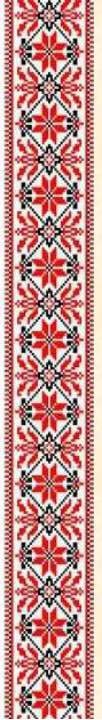     Управление образования департамента по социальной политике Администрации городского округа СаранскМуниципальное дошкольное образовательное учреждение «Детский сад №71»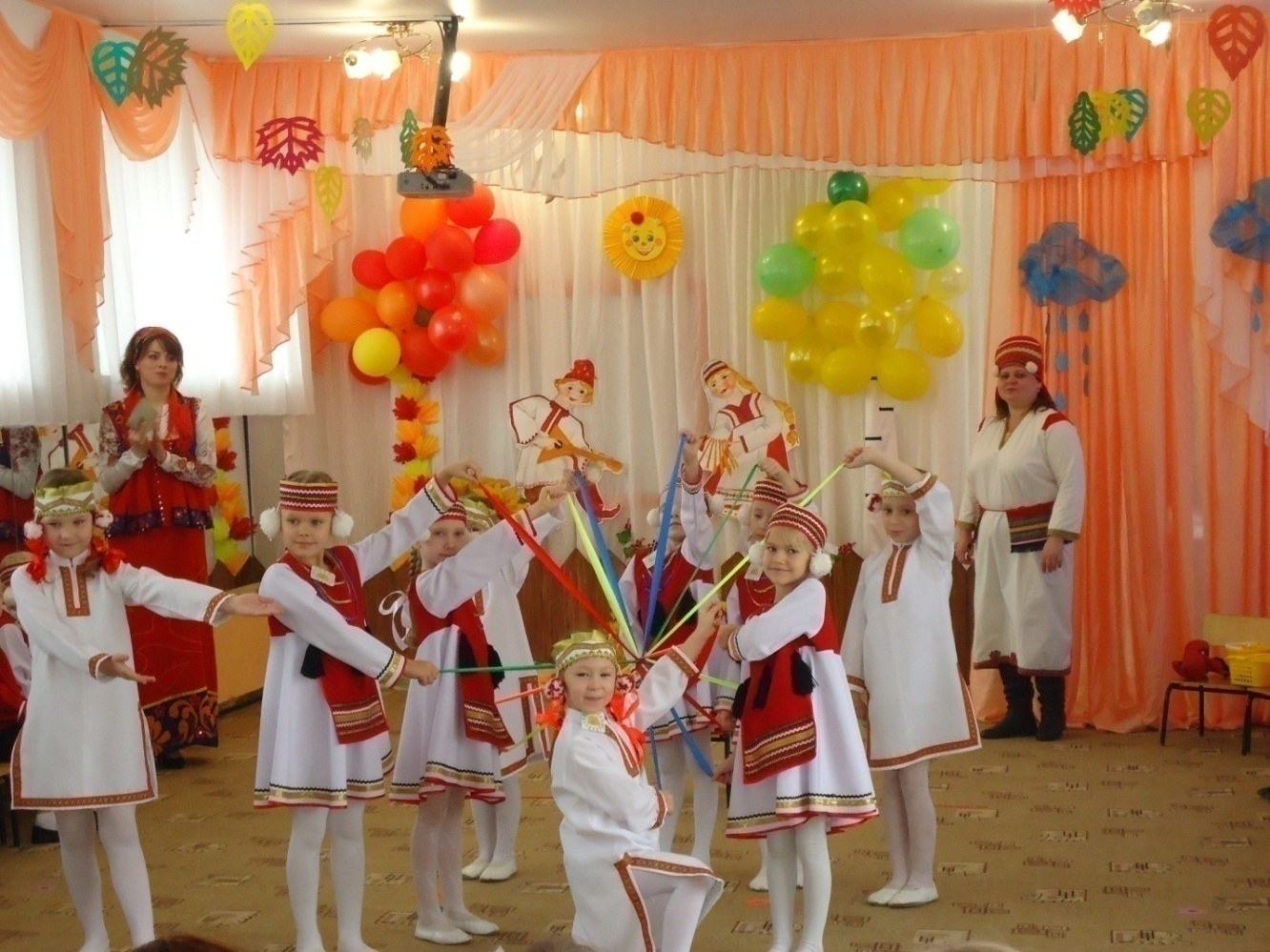 Создание инновационной модели дошкольного образовательного учреждения  по приобщению к народной культуре, как средство формирования патриотических чувств и развития духовности дошкольников.Планирование, проекты, картотека игр, работа с родителями, анкеты, мониторинг.Авторы разработчики:Вершинина Н.Н. - заведующая МДОУ «Детский сад №71»;Карташова Н.А. –старший воспитатель ;Педагогический коллектив МДОУ «Детский сад №71»          В пособии представлена система работы по  формированию патриотических чувств и развитию духовности, через приобщение дошкольников к народной культуре, показана реализация системы в практической деятельности.     Пособие предназначено воспитателям, музыкальным руководителям, инструкторам по физической культуре, педагогам дополнительного образования, родителям.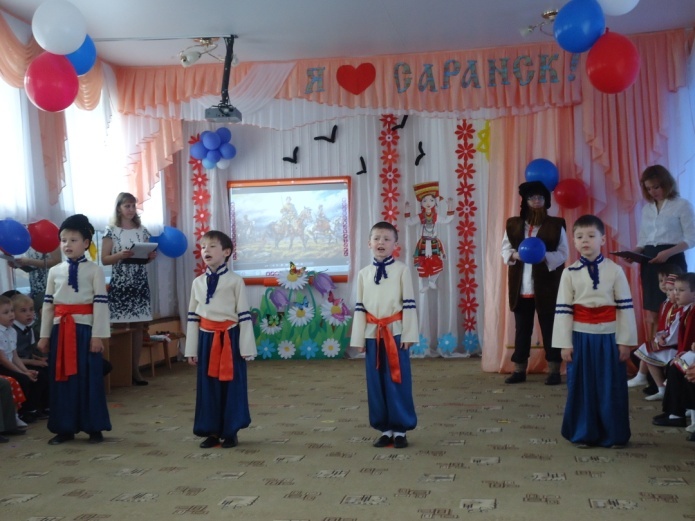 г.о. Саранск-2012-2017г.г.ЦЕЛЬИННОВАЦИОННОЙ ДЕЯТЕЛЬНОСТИ
-обеспечение каждому ребенку равных стартовых возможностей в реализации интересов, стимулирования мотивации развития способностей, через создание условий для разнообразной детской деятельности, системы основного и дополнительного образования;-развитие личности ребенка, его индивидуальности, творческого потенциала, основанное на принципах сотрудничества и сотворчества со взрослыми, нацеленное на естественное и непринужденное приобщение детей к миру прекрасного , на развитие активного интереса к народному прикладному творчеству, архитектуре, к миру предметов и вещей, созданных людьми, на воспитание уважения к их творцам;-разработка и обоснование педагогической модели формирования патриотических чувств через приобщение к народной культуре в дошкольном образовательном учреждении, обеспечивающую индивидуальную высокоэффективную и коллективную педагогическую деятельность, позволяющую достигнуть наилучшие из возможных, результаты в образовании воспитанников при рациональных затратах усилий и времени всех участников педагогического процесса.ЗАДАЧИ ИННОВАЦИОННОЙ ДЕЯТЕЛЬНОСТИ-охрана и укрепление физического и психического здоровья детей, создание условий, обеспечивающих эмоциональное благополучие каждого ребенка;-формирование общих способностей  целостной личности каждого ребенка;- создание развивающей предметной среды;-вовлечение родителей в образовательный процесс, формирование у них компетентной педагогической позиции по отношению к собственному ребенку.ВВЕДЕНИЕ          Россия – родина для многих. Чтобы считать себя её сыном или дочерью, необходимо ощутить духовную жизнь своего народа. Отсюда следует, что духовный, творческий патриотизм надо прививать с раннего детства, и обретается он самостоятельно и переживается индивидуально, так как в основе патриотизма лежит духовное самоопределение, то его необходимо пробудить в ребёнке, а не навязывать.         «Мы не должны забывать о своём культурном прошлом, о наших памятниках, литературе, языке, живописи. Национальные отличия сохранятся и в XXI веке, если мы будем озабочены воспитанием душ, а не только передачей знаний». (Д.С. Лихачёв)        Задача педагогов и родителей состоит в том, чтобы как можно раньше пробудить в растущем человеке любовь к родной земле, с первых шагов формировать у детей черты характера, которые помогают ему стать человеком и гражданином страны, общества; воспитать любовь и уважение к родному дому, детскому саду, родной улице, селу, городу; чувство гордости за достижения страны, любовь и уважение к армии, гордость за мужество воинов; развивать интерес к общественной жизни.      Сейчас к нам постепенно возвращается национальная память, и мы по-новому начинаем относиться к старинным праздникам, традициям, фольклору, художественным промыслам, декоративно – прикладному искусству, в которых народ оставил нам самое ценное из своих культурных достижений. Всё это наше наследие применимо в наше время как средство по формированию у дошкольников патриотических чувств и развитию духовности.ВИЗИТНАЯ КАРТОЧКА ИННОВАЦИОННОГО ПРОЕКТАМЕТОДОЛОГИЧЕСКИЕ ОСНОВЫ ИННОВАЦИОННОЙ ДЕЯТЕЛЬНОСТИОсновные принципы реализации инновационной деятельности:1. Принцип научности – подкрепление всех проводимых мероприятий, направленных на развитие личности ребенка, его индивидуальности, творческого потенциала, научно–обоснованными и практически апробированными методиками.2. Принцип участия – привлечения всех участников педагогического процесса, социума к непосредственному и сознательному формированию творческих способностей дошкольников, разработке педагогической модели формирования творческих способностей в  различных видах деятельности. Активное и сознательное участие всего педагогического и медицинского коллектива  и родителей в поиске новых, эффективных методов и целенаправленной деятельности по развитию у детей общих познавательных и творческих способностей, обеспечение физического, познавательного, социального и речевого развития дошкольников.3. Принцип социальной компенсации – обеспечения социальной и правовой защищенности детей дошкольного возраста, находящихся в семьях, требующих социальной поддержки.  4. Принцип комплексности и интегративности – решение задач развития творческих способностей дошкольников в системе всего воспитательно-образовательного процесса и всех видов деятельности, реализация программы в различных возрастных группах.5. Принцип преемственности и адресованности (личностной ориентации)– обеспечение взаимодействия и преемственности в работе ДОУ и школы, социальных институтов культуры. Поддержание связей между возрастными категориями, учет разноуровневого и разновозрастного развития детей.6. Принцип результативности и гарантированности – создание оптимальных условий для развития творческих способностей ребенка- дошкольника делает возможным обеспечить каждому равные стартовые возможности в реализации интересов, стимулирования мотивации развития творческих способностей, поддержку его талантов семьей, реализации конституционных прав детей на получение образования, необходимой помощи и поддержки, выполнение государственных гарантий. 7. Принцип природосообразности – определение форм и методов развития творческих способностей дошкольников на основе целостного психолого – педагогического знания о ребенке, его физиологических и психологических особенностей. 8. Принцип дифференциации содержания педагогического процесса – педагогический процесс необходимо ориентировать на индивидуальные особенности каждого ребенка, темпы его развития, познавательные и творческие способности.Основные принципы организации духовно- нравственного развития и воспитания являются:- нравственный пример педагога (никакие воспитательные программы не будут эффективны, если педагог не являет собой всегда главный для обучающихся пример нравственного и гражданского личностного поведения);- социально-педагогическое партнерство (педагоги дополнительного образования реализуют в работе с семьей форму социально-педагогического партнерства, т.е. семья как равный партнер в решении управленческих, образовательных и воспитательных задач); - индивидуально-личностное развитие (личность несвободна, если она не отличает добро от зла, не ценит жизнь, труд, семью, других людей, общество, Отечество, т. е. всё то, в чём в нравственном отношении утверждает себя человек и развивается его личность);- интегративность программ (духовно-нравственное развитие и воспитание дошкольников должны быть интегрированы (объединены) в основные виды деятельности);- социальная востребованность воспитания (воспитание, чтобы быть эффективным, должно быть востребованным в жизни ребёнка, его семьи, других людей, общества).Основные направления реализации инновационной деятельностиИнтеграция всех направлений развития ребенка.Модернизация предметно - развивающей среды.Педагогическое просвещение родителей.Координация деятельности с другими учреждениями.В процессе организации работы по социально-личностному развитию детей дошкольного возраста в дошкольном образовательном учреждении будет осуществлен комплекс мер, включающих в себя:* диагностику профессиональной деятельности педагогических работников;*дифференцированный подход к педагогам ДОУ в процессе методической работы;*конкретизацию задач формирования патриотических чувств   в различных видах деятельности и связанный с этим, обоснованный выбор содержания планирования;* обогащение предметно - развивающей среды.             Вследствие чего  этот комплекс мер приведет к построению оптимальной педагогической модели формирования патриотических чувств и развитие духовности, через приобщение к народной культуре у дошкольников в целом, то есть к достижению максимально возможных для условий инновационной деятельности дошкольного образовательного учреждения, в качественном росте квалификации педагогических работников, что должным образом повлияет на уровень образования воспитанников.Объекты:Дети дошкольного возраста.Семьи детей, посещающих МДОУ.Педагогические и медицинские кадры МДОУ.-   Социальные институты культуры и образования города.ОЖИДАЕМЫЕ РЕЗУЛЬТАТЫПоложительныеДети - Имеют необходимые знания и представления о нравственных правилах и нормах поведения.- Умеют выражать чувства сопереживания, добра и долга, милосердия и сострадания, правдолюбия и ответственности.-Используют полученную информацию в специально организованной совместной и самостоятельной деятельности (трудовой, игровой, музыкальной, изобразительной, с ярко выраженным эмоциональным настроением)Педагоги - Активизировалась работа педагогов на педсоветах, консультациях, семинарах и улучшилась содержательная сторона их проведения. - Повысилась эффективность методов и приемов в работе с детьми. -  Пополнилась предметно-развивающая среда в ДОУ. - Улучшилось качество планирования воспитательно-образовательной работы с детьми.- Систематизировались знания воспитателей в теоретических вопросахРодители -  Повысилась  мотивация к сохранению семейных традиций и зарождение новых.- Повысилась компетентность  в вопросах духовно-нравственного воспитания.-  Повысилась активность участия в мероприятиях ДОУ.Социум - Обогащение знаний педагогов в вопросах духовно-нравственного воспитания.-Создание условий для успешной социализации ребенка.ДОУ - Создание системы методической работы, диагностик, тестов, анкет: - для педагогов; - родителей.- Методические рекомендации для работы  с родителями.-Методические рекомендации для педагогов.-Повышение статуса ДОУ.НегативныеКак таковых, негативных последствий при инновационной деятельности быть не должно .Однако можно предположить осложнения в реализации инновационной деятельности, связанные с отсутствием у части педагогов необходимых знаний по проблеме инновационной деятельности.. Для устранения негативных последствий в процессе инновационной деятельности необходимо учитывать следующее:- уделить особое внимание повышению квалификации педагогов необходимыми знаниями по проблеме инновационной деятельности;- тщательно отработать методические материалы в помощь педагогам ДОУ, связанные с темой инновационной деятельности, вовлечь в их обсуждение возможно большее число участников инновационной деятельности;- на всех этапах осуществления инновационной деятельности максимально внимательно и бережно относиться к любым предположениям педагогов, родителей воспитанников.ПРОГРАММА РАЗВИТИЯ ИННОВАЦИОННОЙ ДЕЯТЕЛЬНОСТИИнновационный проект  «Приобщение к народной культуре, как средство формирования патриотических чувств и развития духовности дошкольников»  предполагается реализовать в течении 5 этапов.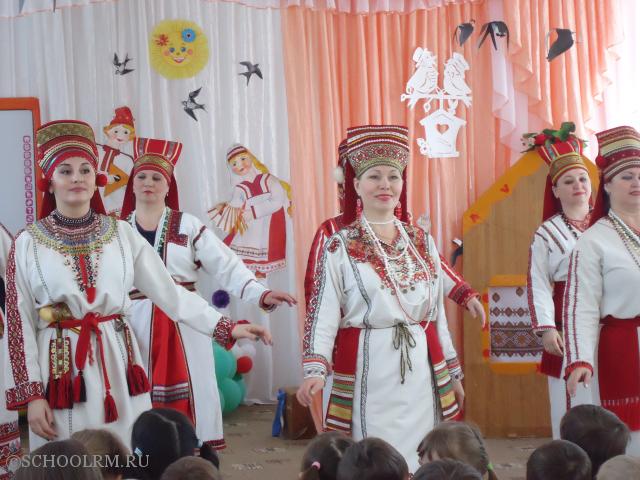 РЕАЛИЗАЦИЯ ИННОВАЦИОННОЙ ДЕЯТЕЛЬНОСТИ    Основными принципами реализации инновационной деятельности является систематичность и последовательность, взаимосвязь различных видов деятельности : Изобразительное искусство: Приобщение к красоте родного края.Знакомство с предметами  народного творчества. Изучение работ народных мастеров, изделий декоративно-прикладного искусства, фольклора (устного народного творчества).Эстетическое отношение к родной природе. Музыка в жизни ребёнка: Проведение народных календарных праздников. Знакомство с  народной музыкой. Ребёнок познаёт мир: Знакомство с предметами ближнего окружения, воспитание бережного отношения к предметам труда. Посильная помощь объектам природы (кормление птиц, труд в уголке природы и т.п.) Развитие речи: Обогащать словарь детей за счет расширения представлений о людях, предметах объектах природы ближайшего окружения, их действиях, ярко выраженных свойствах и качествах.Приобщение детей к книжной культуре: Изучение произведений, воспевающей красоту русской природы.Познавательное развитие: Воспитание любви к Родине, к Отечеству, к родному городу, к своей семье.Формирование бережного, созидательного отношения к миру. Знакомство с символикой (флаг, герб). Изучение исторического опыта человечества. Нравственное развитие: Знание и понимание детьми моральных предписаний и требований.Воспитание эстетически нравственных норм поведения. Круг традиционных народных праздников проводимых в ДОУТематический план занятий для детей  младшего дошкольного возраста . 
Тематический план занятий для детей  среднего дошкольного возраста . Тематический план занятий для детей  старшего дошкольного возрастаКритерии оценки знаний детей о народно-обрядовых праздниках Диагностический инструментарий определения уровня сформированности представлений у воспитанников дошкольного возраста о русских традициях посредством народной культуры.     Для определения уровня сформированности представлений у воспитанников дошкольного возраста о русских традициях посредством народной культуры используются такие методы, как: метод индивидуальных бесед, ситуаций – выбора, педагогического наблюдения. Целью диагностики детей старшего дошкольного возраста является выявление теоретических знаний и практических умений воспитанников касающихся:уровня сформированности знаний о предметах народного быта, народных праздниках и традициях, разных видах народно –прикладного творчества, умения осуществлять ориентировку в разных видах деятельности, связанных с отражением представлений о народной культуре;потребности использовать данные знания и умения на практике;уровня сформированности умения самостоятельно моделировать свою деятельность, опираясь на теоретические знания и практические умения и навыки;уровня знаний и умений на практике использовать русские народные инструменты и подвижные игры.     Результаты диагностирования детей позволяют выявить три качественно различных уровня (высокий, средний, низкий).1. «Генеалогическое древо моей семьи»     Цель: с помощью фотографий составить генеалогический цветок. Уровни: высокий уровень –3 балла (справился с заданием самостоятельно);средний уровень –2 балла (с помощью воспитателя);низкий уровень –1 балл (не справился с заданием).2. Беседа «Родина моя»   Цель: выявить особенности представлений детей о природе России, отношения к России. Индивидуально детям задаются вопросы:1. В какой стране ты родился?2.В каком городе (селе) ты живешь? Как он (оно) называется?3. Как ты думаешь, почему Россию называют «краем рек и озер»?4. Какое дерево считается в России самым главным?5. Какие животные в России имели самое большое значение?6. В каких сказках участвуют животные и помогают людям?7. Какое время года самое красивое в России?За каждый правильный ответ 1 балл.Уровни: высокий уровень –3 балла (справился с заданием самостоятельно);средний уровень –2 балла (с помощью воспитателя);низкий уровень –1 балл (не справился с заданием).3. Беседа «Фольклор»    Цель: выявить особенности отношения к устному народному творчеству. Материал: иллюстрированные детские книги (слайды) русских народных сказок, колыбельных песенок, потешек, прибауток, загадок.Предъявление задания. Индивидуально детям задаются вопросы:1. Что такое колыбельная песня, поет ли тебе перед сном колыбельные мама? Какую колыбельную ты можешь спеть сам(а)?2. Какие русские народные сказки ты знаешь?3. Какие маленькие народные стишки- потешки ты знаешь? Почему они так называются?4. Какие загадки ты знаешь? Почему они так называются?5. Кто придумал русские народные сказки, потешки, колыбельные, загадки? В случае затруднения внимание детей обращается на приготовленные заранее книги (слайды), и задаются вопросы: -узнаешь ли ты по картинкам потешки (сказки); -назови, какие из них тебе знакомы?За каждый правильный ответ 1 балл.Уровни: высокий уровень –3 балла (справился с заданием самостоятельно);средний уровень –2 балла (с помощью воспитателя);низкий уровень –1 балл (не справился с заданием).4. Беседа «Народная игрушка и игры»     Цель: определить особенности интереса детей к русским народным игрушкам, подвижным народным играм.Материал: слайды -дымковские игрушки, филимоновские игрушки, соломенная и тряпичная куклы.Вопросы детям. 1. Назови игрушки знакомые тебе, из чего они сделаны.2. Ты знаешь, во что играли раньше девочки и мальчики? Какие народные игрушки ты знаешь? Какие народные подвижные игры ты знаешь?Уровни: высокий уровень –3 балла (справился с заданием самостоятельно);средний уровень –2 балла (с помощью воспитателя);низкий уровень –1 балл (не справился с заданием).5. Проблемная ситуация «Предметы быта»    Цель: изучить своеобразие представлений о традиционных предметах быта.Материал: слайды с изображениями предметов народного быта: чугунный утюг, ухват, русская печь, сарафан, самовар, косоворотка, кокошник, фуражка, лапти, чугунок, люлька, лавка.Предъявление задания: «Посмотри и назови старинные предметы, а какие сейчас есть похожие предметы, назови?»: лапти (ботинки, туфли), чугунок (кастрюля), сарафан (платье), печь (плита), кокошник (шляпка), кафтан (куртка), рукомойник (умывальник, раковина), лавка (стул, табурет, диван), люлька (кроватка), самовар (чайник) и т. п. Уровни: высокий уровень –3 балла (справился с заданием самостоятельно);средний уровень –2 балла (с помощью воспитателя);низкий уровень –1 балл (не справился с заданием).6. Беседа «Традиционное жилище, костюм, промысел»    Цель: выявить особенности представлений детей о традиционном русском жилище и о старинном русском костюме, народных промыслах -росписи -Дымка, Хохлома, Городецкая.Материал: слайды с изображением избы, русского костюма, предметы народного промысла.Индивидуально детям задаются вопросы: 1. Как называлось жилище на Руси?2. Знаешь ли ты, из какого материала строилось старинное русское жилье?3. Как ты думаешь, почему избы строились именно из дерева?4. Знаешь ли ты, во что одевался русский крестьянин?5. Чем занимались русские люди, что изготавливали и продавали на ярмарках?За каждый правильный ответ 1 балл.Уровни: высокий уровень –3 балла (справился с заданием самостоятельно);средний уровень –2 балла (с помощью воспитателя);низкий уровень –1 балл (не справился с заданием).7. Беседа «Национальная русская кухня»     Цель: выявить особенности представлений детей о национальной русской еде, кухне.Вопросы детям.1. Назови известные русские блюда, которые употреблял в пищу русский народ.2. Назови самые известные русские напитки.3. Какие из этих блюд готовят у тебя дома? Любишь ли ты их?4. Объясни пословицу «Хлеб да каша —пища наша».5. Как ты думаешь, почему нет пословиц о картошке, которую сейчас мы так любим?За каждый правильный ответ 1 балл.Уровни: высокий уровень –3 балла (справился с заданием самостоятельно);средний уровень –2 балла (с помощью воспитателя);низкий уровень –1 балл (не справился с заданием).8. Индивидуальная беседа «Праздники русского народа» (картинки-слайды)       Цель: выявить особенности представлений детей об основных обрядовых праздниках русского народа.Материал: картинки-слайды праздников «Пасха», «Масленица» (сжигание чучела, катание с горы, блины..., «Рождество», «Колядки», осенний праздник «Осенины», «Иван Купала», «Крещение», «Троица», «Покров», «Капустница». Ребенку предлагают рассмотреть картинки-слайды и назвать, какие события или праздники здесь изображены. Уровни: высокий уровень –3 балла (справился с заданием самостоятельно);средний уровень –2 балла (с помощью воспитателя);низкий уровень –1 балл (не справился с заданием).Итого по всем критериям:низкий уровень –до 12 баллов; средний уровень –от 13 -22 баллов;высокий уровень –от 23 -34 баллов.Высокий уровень. У детей сформированы общекультурная, общеинтеллектуальная и социально –нравственная составляющие восприятия и понимания себя как представителя русской нации. Отмечаются знание и понимание духовно –нравственных норм, характерных для представителей русского народа. У детей есть опыт восприятия разных жанров русского искусства, включения образа себя в изображаемую картину мира и формирования личностного отношения к ней. Ребенок с интересом усваивает сведения, касающиеся особенностей русской культуры и ее проявлений: использует в активной речи пословицы, поговорки, загадки, считалки, образные выражения, знает народные приметы, умеет делать соответствующие заключения. Интересуется историей русского народа, гордится тем, что он –русский. Принимает осмысленное и активное участие в русских народных праздниках. Знает названия многих праздников и умеет объяснить, что это за праздник и когда он бывает. Имеет представление о народных промыслах (Хохлома, Гордец, Дымка, Филимоновская игрушка, Жостово, Гжель, матрешки –семеновские, загорские, полхов –майдан) и использует их элементы в своих работах. Умеет самостоятельно использовать разные виды народно –прикладного творчества в процессе продуктивной деятельности.Средний уровень. Общекультурная и социально –нравственная оценки произведений русской культуры и искусства не дифференцируется. Общеинтеллектуальная оценка отличается очень низкими показателями. Хотя каждый из компонентов является все таки актуализированным в ходе обсуждения со взрослым особенностей русской музыки, архитектуры и т.д. Дети знают названия предметов русского народного быта и костюма, могут объяснить их назначение. Помнят русские названия потешки, прибаутки, загадки, считалки, образные выражения и используют их в речи. Знают народные приметы и замечают соответствующие им особенности природы, на их основе оценивают состояния погоды в повседневной жизни. Знают названия некоторых народных праздников и принимают активное участие в них, однако с такой же радостью участвуют и в других праздниках, устраиваемых в ДОУ. Собственное отношение к тому, что они принадлежат именно к русской культуре, не сформировано, хотя, дети знают, что они –русские.Низкий уровень. Отмечается недифференцированность социально –нравственных, общеинтеллектуальных, общекультурных компонентов оценки выразительности содержания всех жанров русского искусства (устного народного творчества, музыки, живописи и пр.) Оценки произведений русского искусства носят ситуативно –эмоциональный характер, что свидетельствует о том, что воспитатели не используют потенциалы личностного развития воспитанников. Дети знают некоторые потешки, пословицы, приметы, загадки, считалки и несколько народных подвижных игр, 2-3 названия и назначение предметов русского народного быта, но при этом не испытывают особого интереса к обогащению и углублению своих знаний, тем более к практическому применению их в жизни. Участвуют в русских народных праздниках, организованных в ДОУ, но пассивно.Диагностика и исследование нравственной сферы дошкольника (Фридман Г.М., Пушкина Т.А., Каплунович И.Я.)Диагностика развития нравственной сферы ребенка чаще всего включает исследование когнитивного, эмоционального и поведенческого компонента нравственного развития. Исследование когнитивного компонента предполагает изучение осознания детьми нравственных норм и представлений о нравственных качествах. Исследование эмоционального компонента предполагает изучение нравственных чувств ребенка, эмоционального отношения к моральным нормам. Исследование поведенческого компонента предполагает выявление нравственного поведения в ситуации морального выбора, нравственной направленности личности во взаимодействии со сверстниками и т.д.Метод «Беседа» Фридман Г.М., Пушкина Т.А., Каплунович И.Я.Развиваются обобщенные представления о доброте, честности, справедливости, дружбе. Складывается отрицательное отношение к таким моральным качествам, как хитрость, лживость, жестокость, себялюбие, трусость, леность.Вопросы для беседы:Кого можно назвать хорошим (плохим)?  Почему?Кого можно назвать честным (лживым)? Почему?Кого можно назвать добрым (злым)? Почему?Кого можно назвать справедливым (несправедливым)? Почему?Кого можно назвать щедрым (жадным)? Почему?Кого можно назвать смелым (трусливым)? Почему?Выясняют соответствие представлений о нравственно-волевых качествах возрасту. Делается вывод о том, как меняются эти представления с возрастом.Методика «Что такое хорошо и что такое плохо?» Г.М.ФридманаВоспитанников просят привести примеры: доброго дела, свидетелем которого ты был; зла, сделанного тебе другими; справедливого поступка твоего знакомого; безвольного поступка; проявления безответственности.Степень сформированности понятий о нравственных качествах оценивается по 3-х бальной шкале:1 балл – если у ребенка сформировано неправильное представление о данном нравственном понятии;2 балла – если представление о нравственном понятии правильное, но недостаточно четкое и полное;3 балла – если сформировано полное и четкое представлениеМетодика «Сюжетные картинки» по Р.Р.Калининой.Ребенку предоставляются картинки с изображением положительных и отрицательных поступков сверстников. Он должен разложить картинки так, чтобы с одной стороны лежали те, на которых нарисованы хорошие поступки, а с другой – плохие, объясняя свой выбор.Обработка результатов.0 баллов – ребенок неправильно раскладывает картинки (в одной стопке картинки с изображением плохих и хороших поступков), эмоциональные реакции неадекватны или отсутствуют.1 балл – ребенок правильно раскладывает картинки, но не может обосновать свои действия; эмоциональные реакции неадекватны.2 балла – ребенок правильно раскладывает картинки, обосновывает свои действия, эмоциональные реакции адекватны, но выражены слабо.3 балла – ребенок обосновывает свой выбор (называет моральные нормы); эмоциональные реакции адекватны, ярки, проявляются в мимике, активной жестикуляции и т.д.Портрет познавательно-развитого ребенка на этапе завершения дошкольного образованияАдекватно использует вербальные и невербальные средства общения, владеет диалогической речью и конструктивными способами взаимодействия с детьми и взрослыми (договаривается, обменивается предметами, распределяет действия при сотрудничестве).В случаях затруднений обращается за помощью к взрослому. Интересуется собой (кто я, сведениями о себе, о своем прошлом, о происходящих с ним изменениях). Интересуется предметами ближайшего окружения, их назначением, свойствами.Задает вопросы взрослому, любит экспериментировать.Любит слушать новые сказки, рассказы, стихи. Участвует в обсуждениях, в разговорах во время рассматривания предметов, картин, иллюстраций, наблюдений за живыми объектами; после просмотра спектаклей, мультфильмов. Интересуется новым, неизвестным в окружающем мире (мире предметов и вещей, мире отношений и своем внутреннем мире).Может применять самостоятельно усвоенные знания и способы деятельности для решения новых задач (проблем, поставленных как взрослым, так и им самим; в зависимости от ситуации может преобразовывать способы решения задач (проблем).Проявляет интерес к различным видам игр, к участию в совместных играх.Проявляет интерес к животным и растениям, к их особенностям, к простейшим взаимосвязям в природе; участвует в сезонных наблюдениях. Принимает живое, заинтересованное участие в образовательном процессе. Способен самостоятельно действовать (в повседневной жизни, в различных видах детской  деятельности). Может рассказать о малой родине и Отечестве, об отечественных традициях и праздниках.Способен изменят стиль общения с взрослыми или сверстниками, в зависимости от ситуации. Задает вопросы взрослому, ребенку старшего возраста, слушает рассказ воспитателя о забавных случаях из жизни.Способен предложить собственный замысел и воплотить его в рисунке, постройке, рассказе.Педагогический тренинг.    1. Что значит, по вашему мнению, восстановить связь времен, вернуть утраченные ценности? ( Необходимо донести до сознания наших детей, что они являются носителями русской народной культуры, воспитать ребят в национальных традициях. Для этого необходимо обратиться к истокам русской народной культуры, которая отражает жизнь народа, его опыт, просеянный через сито веков, духовный мир, мысли, чувства наших предков).2. Почему, на ваш взгляд, приобщение детей к народной культуре, формирование у них патриотических чувств надо начинать с дошкольного возраста? ( Потому что, национальная культура становится для ребенка первым шагом в освоении богатств мировой культуры, присвоении общечеловеческих ценностей, формировании собственной личностной культуры. Приобщение к традициям народа особенно значимо в дошкольные годы. Ребенок, по мнению Д.С. Лихачева, является будущим полноправным членом социума, ему предстоит осваивать, сохранять, развивать и передавать дальше культурное наследие этноса через включение в культуру и социальную активность ). 3. Что включает в себя система работы по ознакомлению детей с русской народной культурой. (Создание атмосферы национального быта, широкое использование фольклора (сказок, песен, частушек, пословиц, поговорок и др.), знакомство с народным искусством и русскими народными играми, проведение традиционных народных праздников, проведение систематических интегрированных занятий-игр).4. Какие элементы народного творчества можно использовать в повседневной работе с детьми? ( Праздники народного календаря, народные игры, с их помощью в современное общество может передаваться важнейшая информация о том, как наши далёкие предки ценили домашний очаг, семью, мать и материнство. Фольклор является образцом высокой поэзии нации. Он несёт в себе многовековую мудрость народа, представляет большую художественную ценность, приобщение детей к русскому фольклору - это одно из условий воспитания детей и любви к своей Родине, к своему народу, его культуре). 5. Какие методы и приемы вы считаете наиболее удачными в работе по приобщению дошкольников к русской народной культуры. (Использование игровых персонажей, таких как домовенок Кузя, персонажей кукольного театра, воспитатель выступающий в роли Хозяйки, диалог — отличный прием, при помощи которого детей можно познакомить с достаточно сложными понятиями, явлениями, взаимосвязями, чаепитие из самовара или, в соответствии с целью занятия, угощение детей гурьевской кашей, булочками «жаворонками», демонстрация соответствующих бытовых предметов, иллюстраций, образцов народных промыслов, национальной одежды).6. Какое влияние на формирование душевных качеств оказывают окружающие предметы, характерные для русского народного быта, декоративно-прикладного искусства. (Развивает любознательность, воспитывает чувство прекрасного). 7. Интеграцию каких образовательных областей затрагивает знакомство с русской народной культурой? Анкета для педагогов.« АКТУАЛЬНОСТЬ ДУХОВНО-НРАВСТВЕННОГО ВОСПИТАНИЯ ДОШКОЛЬНИКОВ»
* Что Вы понимаете под духовно - нравственным воспитанием человека? *Как Вы считаете, существует ли в современном обществе острая проблема нравственного воспитания детей? *Какое место, на Ваш взгляд, занимает проблема духовно - нравственного воспитания в развитии дошкольника? *Согласны ли Вы с утверждением относительно необходимости формирования духовно - нравственных качеств ребёнка именно в дошкольном возрасте? *Как Вы думаете, необходимо ли проводить специальную работу по духовно-нравственному воспитанию с детьми в ДОУ? *Если да, то какую работу? *Хотели бы Вы сами заняться проведением подобной работы с дошкольниками?*Если такая работа уже проводится, то с каким возрастом детей, как давно и в какой форме? *Есть ли положительные результаты?* Могут ли, на Ваш взгляд, детские сады стать центрами духовного возрождения поколения русского народа? *Как Вы считаете, необходимо ли в ДОУ организовывать специальные встречи с родителями, педагогами по проблеме «Духовно - нравственное воспитание дошкольников»? *Хотели бы Вы сами стать участником подобной встречи? *Какова, на Ваш взгляд, важнейшая цель духовно - нравственного воспитания современного дошкольника? *Испытываете ли Вы затруднения в вопросах духовно - нравственного воспитания детей в своей работе? *Если да, то какие именно затруднения? *На Ваш взгляд, в каких формах работы возможно наиболее эффективное решение задач по духовно - нравственному воспитанию дошкольников? *Какие средства работы с дошкольниками наиболее эффективны для решения задач по духовно - нравственному воспитанию? * Ваши предложения в работу по духовно - нравственному воспитанию в ДОУ.Анкета для родителей.ЦЕЛЬ: ВЫЯВЛЕНИЕ ПРЕДПОЧТЕНИЙ РОДИТЕЛЕЙ В ДУХОВНО-НРАВСТВЕННОМ ВОСПИТАНИИ ДЕТЕЙ В ДОУ.1. Как Вы считаете, существует ли в современном обществе острая проблема нравственного воспитания детей?2. Согласны ли Вы с утверждением относительно необходимости формирования духовно-нравственных качеств ребенка именно в дошкольном возрасте?а) да, и это доказывает наш жизненный опыт воспитания детей;б) мы все больше в этом убеждаемся; в) с этим утверждением мы не согласны; г) другой ответ.3. Участие священнослужителей в мероприятиях по духовно-нравственному воспитанию, которые проводятся в ДОУ:а) очень помогает, именно священнослужители могут найти то слово, которое необходимо не только ребенку, но и родителям и педагогам;б) дети должны уметь общаться со священнослужителями и адекватно воспринимать их присутствие; в) мы воздерживаемся от ответа;г) другой ответ .4. Какую информацию по теме духовно-нравственного воспитания Вы хотели бы получить?а) о православных праздниках; б) о традициях нашей культуры ;в) о воспитании детей на примере патриотизма русского народа.5. Воспитываете ли Вы у своих детей нравственные чувства? Каким образом?а) подаем пример в семье; б) читаем духовно-нравственную литературу; в) экскурсии по культурным достопримечательностям.6. Каким бы Вы хотели видеть своего ребенка в будущем?а) справедливым, трудолюбивым, доброжелательным к окружающим; б) достойным гражданином своей страны; г) уважительным к людям; д) патриотом своей Родины; ж) умеющим дать нравственную оценку поступкам.Анкета для родителей«ПРИОБЩЕНИЕ К ОСНОВАМ РУССКОЙ НАРОДНОЙ КУЛЬТУРЫ»1.Хотите ли  Вы, чтобы дети занимались  этим в детском саду?2.Есть ли дома, у бабушки предметы старинной утвари? Знает ли об этом малыш?3.Что больше всего интересует ребёнка дома по данной теме? В детском саду?4.Знаете ли Вы русские народные праздники?5.Примите ли Вы участие в организации и проведении народного праздника в д/саду?6.Какие народные игры Вам известны?7.Играете ли Вы в них с ребёнком?8.Надо ли знать народные сказки и былины?9.Необходимо ли сохранять уважение к предметам старины?10.Ходите ли Вы с ребёнком в музей?Анкета для родителей«НАРОДНОЕ ИСКУССТВО В ЖИЗНИ ВАШЕЙ СЕМЬИ»1.Считаете ли  Вы эту тему интересной и актуальной?2.Какие виды народного искусства Вы знаете?3.Какие  русские народные  промыслы Вам знакомы?4.Как  Вы думаете, какие виды декоративно – прикладного искусства ребёнку ближе всего?5. Есть ли в Вашей семье предметы народных промыслов (Хохлома, Городецкая роспись, Дымковские игрушки и т.д.)?6.Как  часто Вы читаете ребёнку русские народные сказки?7.Употребляете  ли   Вы в общении с ребёнком русские народные пословицы и поговорки?8.Поёте ли Вы ребёнку колыбельные песни?9.Готовы ли Вы поучаствовать в демонстрации народных костюмов?Картотека народных мордовских игр«В ВОЛКОВ»(«Верьгизнесэ»-эрз., «Врьгазкс»-мокш)   По считалке дети выбирают волка, остальные –жнецы.На одном конце площадки, присев на корточки, серый волк прячется в кустах или густой  траве. На противоположном конце площадки располагаются жнецы в доме. По сигналу жнецы берут серпы (палочки) и идут жать в поле. Продвигаясь вперед, они наклоняются и взмахивают руками. Приблизившись к тому месту, где прячется волк, жнецы убегают домой с криками: «Вай, верьгизт, верьгизт!» (вай, волки, волки). Волк ловит жнецов, пойманного уводит в свое укрытие.Игра повторяется до тех пор, пока волк не переловит всех жнецов.Правила игры: жнец считается пойманным, если волк дотронется до него рукой. Ловить убегающих можно только до черты дома.«В ЖУРАВЛЕЙ»(«Каргинесэ»-эрз.,«Каргокс»-мокш.)Из числа играющих выбираются журавлиха и старушка, остальные – журавли. Старушка присаживается в стороне и начинает выкапывать ямку на лугу. Журавли двигаются цепочкой, держась друг за друга и за журавлиху, которая возглавляет цепь. Журавлиха с журавлями ходит вокруг нее, останавливается и спрашивает:Бабай,а бабай, мезть тейнет?         Бабушка,а бабушка,что                                                                                 делаешь?Латко чуван.                                      Ямку копаю.Латкость мезекс?                              Ямка зачем?Ярмак вешнян.                                  Деньги ищу.Ярмакось мезекс?                              Деньги зачем?Салмукс раман.                                 Иголку куплю.Салмуксось мезекс?                          Иголка для чего?Кескав сустан.                                     Мешок сошью.Кевкавсь мезекс?                               Мешок для чего?Кевнеть пештян.                                 Камешками наполню.Кавнетне мезекс?                                Камешки для чего?Тонть эйдеть пряс.                              На голову твоих детей.После этого старушка поднимается и старается поймать журавлей, журавлиха защищает их и кричит:   Тур-лур, тур-лур!Пойманный журавль выходит из игры, а старушка продолжает ловить следующего. Игра продолжается до тех пор, пока старушка не переловит всех журавлей.Правила игры: журавлям следует крепко держать друг друга за пояс. Тот, кто не удержался в цепи, должен постараться встать на свое место. Журавлиха, защищая журавлей от старушки, не имеет права отталкивать ее руками.  «В ПЕТУШКА»(«Атякшненэ»- эрз., «Атякшкакс»-мокш.)Из числа играющих выбирается хозяйка и петушок, остальные дети берутся за руки, образуя круг. Петушок становится в круг, хозяйка вне круга. У петушка в руках прутик. Петушок ходит по кругу, останавливается перед каждым и спрашивает:Бабай, а бабай,авакшке арась             Бабушка, а бабушка, нет                 ли моло-кедьсэть?                                       душки у тебя?Ули, ды кудосо а эри.                          Есть, да дома не живет.Косо?                                                     Где же?Вана косо!                                            Вот где!Петушок касается прутом головы того, на кого укажет бабушка и приговаривает: «Кши, кши!».Тот бежит к своей хозяйке, берет ее за руку. Так они проходят весь круг, игрок возвращается на место. Игра продолжается.Правила игры: бежать к хозяйке можно лишь после того, как петушок коснется прутом головы.«БОЛАГАСА»Играющие садятся на землю в кружок так, чтобы коснуться друг друга коленями. Выбирают водящего, с помощью считалки по коленям:Фкя,Петя, кафта Петя,Долаенна-болаеннаПять, пять судияПонав пря Надия,Церькав залу,Самарав балу, Жулек-булек,Цёконь-сюрок,Нумол алу прочь листь.  На кого приходятся последние слова, те выходят. Оставшийся игрок водит. Играющие разбегаются по всей игровой площадке, а водящий их ловит. Если участников игры много, то пойманные помогаю водящему.Правила игры: бегать дальше установленного места нельзя.«В КРУГИ»(«Кругсо»-эрз., «Кругса»-мокш.)Играющие становятся в круг. Выбирают водящего, который стоит в центре круга с плотно завязанными глазами. Игроки ходят по кругу и приговаривают:Отгадай, чей голосок,Становися во кружок,И скорее кого-нибудьСвоей палочкой коснись.Отвечай поскорей, отгадай торопись!  После этого игроки останавливаются, а водящий приближается к ним и ощупывает головы: по длине волос, головному убору и другим признакам он должен узнать стоящего перед ним игрока. Тот, чье имя будет угадано, становится водящим. Если же игрок не будет узнан, он становится в круг и игра продолжается.Правила игры: при повторении игры дети, стоящие в кругу, идут в противоположенную сторону.«В ПЛАТОЧКИ»(«Пацинетэ»-эрз., «Руцяняса»-мокш.)Жеребьевкой определяют водящего. До начала игры играющие называют себя разными именами: «колокольчик», «зайчик» и так далее, -вслух сообщают свои имена водящего. Потом завязываю глаза платком так, чтобы он ничего не мог видеть. Водящий произносит какую-нибудь считалку, затем начинает ловить играющих. Когда он поймает кого-либо из играющих, то должен узнать его – назвать имя, выбранное игроком. Затем водит тот, чье имя угадано.Правило игры: если водящий долго не может поймать кого-нибудь, то игроки должны подать ему голос. Дети не должны прятаться друг за другом и не убегать за пределы условных границ. Пойманного водящий должен узнать и назвать по придуманному имени, не снимая повязки.«КОЛЕЧКО»(«Сурккс»-эрз., «Суркскя»-мокш.)По считалке играющие выбирают ведущего и водящего. Остальные игроки садятся на скамейку. Ведущий незаметно прячет у одного из детей в одежду какую-нибудь маленькую вещицу, а водящий в это время отворачивается и зажмуривает глаза.Если водящий угадал, у кого колечко, он меняется с этим игроком местами.Игру можно сопровождать песней. Правила игры: водящий не должен подсматривать.«В СЛЕПУЮ СТАРУХУ»(«Сокор бабасо»-эрз.,«Сокор бабао»мокш.)Жеребьевкой определяют водящего-слепую старуху, завязывают ей глаза.Играющие разбегаются по всей игровой площадке. Слепая старуха должна ловить убегающих и угадывать имя пойманного.имена придумываются заранее до игры: «кошка», «журавль», «волк», «коршун» и т.д.Если слепая старуха правильно назовет придуманное имя игрока, то водящим становится пойманный. Если же имя будет названо неправильно, игра продолжается дальше.Количество играющих – 5-7 человек.Правила игры: если слепая старуха подойдет близко к какому-то предмету, о который можно удариться, играющие должны предупредить ее. Детям не разрешается прятаться за какие-либо предметы или убегать очень далеко. Они  могут увертываться от слепой старухи, приседать. Пойманного игрока слепая старуха должна узнать и назвать по придуманному имени, не снимая повязки.«В ВОРОНУ»(«Варакасо»-эрз., «Варсикс»-мокш.)Из числа играющих выбирается ворона и наседка, остальные играющие – цыплята. Наседка ходит с цыплятами по лугу. Им навстречу летит ворона и говорит:Нарвицька, а нарвицька, тука             Наседка, а наседка, дайка          монень  ве левкске!                           мне одного цыпленка!Вай, варака, а максан, а максан!         Вай,ворона, не дам, не дамНу, мон весе левксэть салсесынь!           Ну, я всех твоих цыплят                                                                                        перетаскаю! И начинает ловить цыплят. Наседка кричит: -Варык! Варык!Ворона кричит: Пивь, пивь!Когда ворона переловит всех цыплят, игра заканчивается.Правила игры:  ворона начинает ловить цыплят только после произнесения последних слов.                                    «В ШАРАГУ-ВАРАГУ»Играющие стоят в кругу. Один из них произносит считалку:Шарага-варага, Устим-гарастим,Пиалок-сакалок, На десяти тетерек,Витьван каралек!Когда остаются только двое играющих, считаются так: «Крен-крест». На кого выпало последнее слово, тот водит. Все игроки подходят к водящему и спрашивают:Баран, а баран, косо тон ульнить? Баран, а баран, ты где был?Вельгевсе ульнинь.                            На мельнице был.Мезть тосо тенть?                               Что там делал?Почт яжинь.                                         Муку молол.Кода тон яжить?                                 А как ты молол?И сюросон, и пюлбсэнь (показ)        И рогами и ногами.А минь а кештяно, тон ведь              А мы не верим, ты ведь не               а маштат.                                                          не умеешь.После этих слов баран начинает ловить игроков, которые разбегаются в разные стороны. Пойманный выходит из игры. Игра продолжается до тех пор, пока все игроки не будут переловлены.Правила игры: пойманным считается тот, до кого водящий дотронулсярукой«В КЛЮЧИ»(«Панжомнесэ»-эрз., «Пантемаса»-мокш.)Играющих пять человек. На земле чертится квадрат, по углам сидят четыре играющих, а пятый стоит на середине. Он подходит к одному из сидящих игроков и спрашивает:                                          Дядя, тетя, у тебя ключи?        Тот отвечает, указывая на соседа:                                          Вон у дяди (тёти) спроси. Так водящий обходит всех четверых. Последний ему советует:                                          Посередине поищи! Водящий отходит в середину, а в это время остальные вскакивают и меняются местами. Водящий старается быстро занять чьё-либо место, пятый играющий опять остаётся без места. И игра повторяется сначала. Правила игры. Меняться местами можно лишь тогда, когда ведущий отхо-дит в середину. Уголок занимает тот, кто первым туда попал. Если кто-нибудь не поменяет место, то он становится водящим. «В  КУРОЧЕК»                           («Сараскесэ» - эрз., «Сараскакс» - мокш.) Играющие делятся на две группы. Дети – курочки, усевшись на траву, об-разуют круг. За каждой курочкой стоит игрок – хозяин курочки. Водящий ходит по кругу и решает, у кого взять курочку. Подходит к одной из них и трогает её за голову. Сразу же водящий и хозяин курочки пускаются бежать наперегонки по кругу. Кто из них прибежит первым, тот и становится хозяином, а оставшийся становится водящим. Игра продолжается. Правила игры. Нельзя мешать бегающим вокруг играющих. Хозяином бу-дет тот, кто первым займёт место. Бежать наперегонки можно только после того, как водящий дотронется рукой до курочки. «КРУГОВОЙ»(«Мячень кунсема» - эрз., «Топса налхксема» - мокш.)Играющие чертят большой круг, делятся на две равные команды и договариваются, кто будет в кругу, а кто – за кругом. Те, кто остаётся за кругом, распределившись равномерно, стараются попасть мячом в находящихся в кругу. Если кому-либо в кругу удаётся поймать мяч, он старается попасть им в любого ребёнка за кругом. Если ему удаётся, то у него в запасе очко, если промахнётся, то выходит из круга. Когда мяч запятнает всех детей, играющие меняются местами. Правила игры. Мяч можно ловить лишь с воздуха, от земли – не считается. Остальные выходят из круга. Ребёнок, поймавший мяч и попавший в игрока за кругом, остаётся в кругу. «РАЮ-РАЮ»Для игры выбирают двух детей – ворота; остальные играющие – мать с детьми. Дети-ворота поднимают сцепленные руки вверх и говорят:Раю – раю. Пропускаю,А последних оставляю.Сама мать пройдётИ детей проведёт.В это время дети, став паровозиком, за матерью проходят в ворота. Дети-ворота, опустив руки, отделяют последнего ребёнка и шепотом спрашивают у него два слова – пароль (например, один ребёнок – щит, другой – стрела). Отвечающий выбирает одно из этих слов и встаёт в команду к тому ребёнку, чей пароль он назвал. Когда мать остаётся одна, ворота громко спрашивают у неё: щит или стрела? Мать отвечает и встаёт в одну из команд. Дети-ворота встают лицом друг к другу, берутся за руки. Остальные члены каждой команды вереницей прицепляются за своей половинкой ворот. Получившиеся две команды перетягивают друг друга. Перетянувшая команда считается победительницей. Правила игры: Дети не должны подслушивать или выдавать пароль. «КОТЕЛ»(«Котелсо налксема»-эрз., «Котелса наяхсексема»-мокш.)В  земле роется глубокая ямка (диаметром около 50 см). Вокруг нее роют небольшие ямочки (десять двенадцать штук), которые можно закрыть ступней или пяткой. В руках у играющих по круглой, гладкой палке длиной 50—60 см, диаметром 2,5см. Ведущий с расстояния 2—3 м бросает небольшой мяч и яму-котел. Играющие должны выбить оттуда мяч. Вылетевший из котла мяч берет ведущий и снова бросает его в котел. Играющие палками мешают попаданию мяча в ямку. Гак играют до тех пор, пока мяч не попадет в котел. Если мяч в котле, играющие должны сделать переход от одной маленькой ямочки к другой, при этом и ведущий должен занять одну из ямок (салок). Кому не досталось салки, тот водит. Игра продолжается. Правила игры. Играющие должны выбивать мяч, не сходя с места. Переходить от ямки к ямке можно только тогда, когда мяч попал в котел.Литература:1.Образовательная программа МДОУ «Детский сад №71».2.Комплексная образовательная программа «Детство»/ авт. Т.И.Бабаева и др.; ООО «Издательство «Детство-Пресс», 2016г.3.Региональный образовательный модуль дошкольного образования «Мы в Мордовии живем» / авт. О.В.Бурляева и др.; Мордов.гос.пед.институт-Саранск,2015 г.4.Образовательная программа «Приобщение детей к истокам русской народной культуре» / авт.О.Л. Князева , М.Д. Маханева ;ООО «Издательство «Детство-Пресс», 2016г.5.Программа «Наследие» / авт.М.Ю.Новицкая; «Линка-Пресс», 2013г.6.«Наследие. Программа по приобщению детей к традиционной отечественной культуре»/ авт.Е. В. Соловьева, Л. И. Царенко, 2011г.7. «Нравственно-патриотическое воспитание детей дошкольного возраста». Пособие для  воспитателей. / авт.А.Я.Ветохина и др.;2011г. 8. «Знакомство детей с русским народным творчеством. Конспекты занятий. ФГОС". Методическое пособие для педагогов./авт. Л.С.Куприна и др.,  «Издательство «Детство-Пресс»,2015г.9. «Русские традиционные праздники» Пособие для педагогов./авт. И.И. Шангина; СПб. Азбука-классика, 2008г.10. «Нравственно-патриотическое воспитание дошкольников». Методическое пособие для педагогов./ авт.М.Д.Маханева ; «Издательство «Детство-Пресс», 2014г.11. «Истоки русской народной культуры в детском саду». Методическое пособие./авт. И.Г.Гаврилова; СПб: Детство-Пресс,2010г.12. «Основы православной культуры. Мир - прекрасное творение.» Учебно-методическое пособие для педагогов детских садов./авт. Л.П.Гладких, Архимандрит Зиновий; 2008г.
Соприкосновениес народным искусством и традициями,    участие в народных  праздниках духовно обогащают ребенка, воспитывают гордость за свой народ, поддерживают интереск его истории и культуре.  Народные праздники способствуют тому,чтобы дети охотно знали и уважалисвое прошлое, свои истоки,историю и культуру своего народа.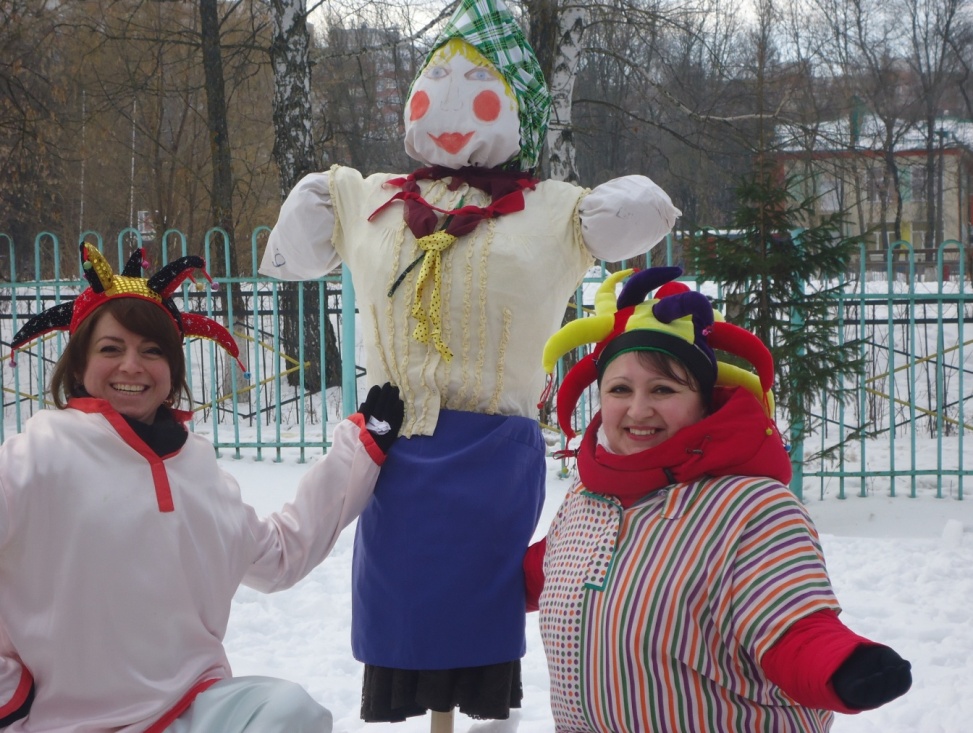 Уровень инновационной деятельностиМуниципальный уровеньПриказ №01-02/127 от 06.06.2012года Администрации городского округа Саранск Управления образованияо присвоении МДОУ «Детский сад №71» статуса учреждения, работающего в инновационном режимеМуниципальный уровеньПриказ №01-02/127 от 06.06.2012года Администрации городского округа Саранск Управления образованияо присвоении МДОУ «Детский сад №71» статуса учреждения, работающего в инновационном режимеМуниципальный уровеньПриказ №01-02/127 от 06.06.2012года Администрации городского округа Саранск Управления образованияо присвоении МДОУ «Детский сад №71» статуса учреждения, работающего в инновационном режимеМуниципальный уровеньПриказ №01-02/127 от 06.06.2012года Администрации городского округа Саранск Управления образованияо присвоении МДОУ «Детский сад №71» статуса учреждения, работающего в инновационном режимеТема«Приобщение к народной культуре, как средство формирования патриотических чувств и развития духовности у детей дошкольного возраста»«Приобщение к народной культуре, как средство формирования патриотических чувств и развития духовности у детей дошкольного возраста»«Приобщение к народной культуре, как средство формирования патриотических чувств и развития духовности у детей дошкольного возраста»«Приобщение к народной культуре, как средство формирования патриотических чувств и развития духовности у детей дошкольного возраста»Сроки реализации2012-2017год2012-2017год2012-2017год2012-2017годАктуальность        В настоящее время можно с радостью отметить рост интереса к истинной истории нашего государства и общества в целом. Воспитывая детей на национальных традициях, можно развить у них национальное самосознание, дать ребенку почувствовать себя частью великого целого - своего народа, своей страны, научиться уважать  их, ценить прошлое и настоящее, заботиться и волноваться о будущем, вырастить  настоящих патриотов своей Родины.     Знание культуры собственного народа, умение понять, желания приобщиться к ее дальнейшему развитию могут стать основой для воспитания патриотических чувств у детей, если их  знакомить с народной культурой с самого раннего детства.        В настоящее время можно с радостью отметить рост интереса к истинной истории нашего государства и общества в целом. Воспитывая детей на национальных традициях, можно развить у них национальное самосознание, дать ребенку почувствовать себя частью великого целого - своего народа, своей страны, научиться уважать  их, ценить прошлое и настоящее, заботиться и волноваться о будущем, вырастить  настоящих патриотов своей Родины.     Знание культуры собственного народа, умение понять, желания приобщиться к ее дальнейшему развитию могут стать основой для воспитания патриотических чувств у детей, если их  знакомить с народной культурой с самого раннего детства.        В настоящее время можно с радостью отметить рост интереса к истинной истории нашего государства и общества в целом. Воспитывая детей на национальных традициях, можно развить у них национальное самосознание, дать ребенку почувствовать себя частью великого целого - своего народа, своей страны, научиться уважать  их, ценить прошлое и настоящее, заботиться и волноваться о будущем, вырастить  настоящих патриотов своей Родины.     Знание культуры собственного народа, умение понять, желания приобщиться к ее дальнейшему развитию могут стать основой для воспитания патриотических чувств у детей, если их  знакомить с народной культурой с самого раннего детства.        В настоящее время можно с радостью отметить рост интереса к истинной истории нашего государства и общества в целом. Воспитывая детей на национальных традициях, можно развить у них национальное самосознание, дать ребенку почувствовать себя частью великого целого - своего народа, своей страны, научиться уважать  их, ценить прошлое и настоящее, заботиться и волноваться о будущем, вырастить  настоящих патриотов своей Родины.     Знание культуры собственного народа, умение понять, желания приобщиться к ее дальнейшему развитию могут стать основой для воспитания патриотических чувств у детей, если их  знакомить с народной культурой с самого раннего детства.Прогнозируемая новизна        Прогнозируемая новизна инновационной деятельности состоит в том, что будет отработана и обоснована педагогическая модель по формированию патриотических чувств и развитию духовности через приобщение к народной культуре.    А применение на практике метода проекта, позволит усвоить сложный материал детям дошкольного возраста через совместный поиск решения проблемы, этим самым делая процесс интересным, а также систематизировать большой объем материала, опыт.        Прогнозируемая новизна инновационной деятельности состоит в том, что будет отработана и обоснована педагогическая модель по формированию патриотических чувств и развитию духовности через приобщение к народной культуре.    А применение на практике метода проекта, позволит усвоить сложный материал детям дошкольного возраста через совместный поиск решения проблемы, этим самым делая процесс интересным, а также систематизировать большой объем материала, опыт.        Прогнозируемая новизна инновационной деятельности состоит в том, что будет отработана и обоснована педагогическая модель по формированию патриотических чувств и развитию духовности через приобщение к народной культуре.    А применение на практике метода проекта, позволит усвоить сложный материал детям дошкольного возраста через совместный поиск решения проблемы, этим самым делая процесс интересным, а также систематизировать большой объем материала, опыт.        Прогнозируемая новизна инновационной деятельности состоит в том, что будет отработана и обоснована педагогическая модель по формированию патриотических чувств и развитию духовности через приобщение к народной культуре.    А применение на практике метода проекта, позволит усвоить сложный материал детям дошкольного возраста через совместный поиск решения проблемы, этим самым делая процесс интересным, а также систематизировать большой объем материала, опыт.Гипотеза         Если знакомить детей, начиная с раннего возраста, с родной культурой, родной речью, произведениями устного народного творчества, то это будет способствовать развитию духовного, нравственного, эстетического воспитания и в будущем они сумеют сохранить все культурные ценности нашей Родины и России, будут жить , даря миру громадное количество талантов, которыми восхищались и будут восхищаться в России.         Если знакомить детей, начиная с раннего возраста, с родной культурой, родной речью, произведениями устного народного творчества, то это будет способствовать развитию духовного, нравственного, эстетического воспитания и в будущем они сумеют сохранить все культурные ценности нашей Родины и России, будут жить , даря миру громадное количество талантов, которыми восхищались и будут восхищаться в России.         Если знакомить детей, начиная с раннего возраста, с родной культурой, родной речью, произведениями устного народного творчества, то это будет способствовать развитию духовного, нравственного, эстетического воспитания и в будущем они сумеют сохранить все культурные ценности нашей Родины и России, будут жить , даря миру громадное количество талантов, которыми восхищались и будут восхищаться в России.         Если знакомить детей, начиная с раннего возраста, с родной культурой, родной речью, произведениями устного народного творчества, то это будет способствовать развитию духовного, нравственного, эстетического воспитания и в будущем они сумеют сохранить все культурные ценности нашей Родины и России, будут жить , даря миру громадное количество талантов, которыми восхищались и будут восхищаться в России.Технологическая основа   Дошкольное образовательное учреждение  располагает достаточно обширной базой для модернизации предметно-развивающей среды, что дало возможность оборудовать по теме инновации методический кабинет, библиотеку, помещение для дополнительного образования «Мордовская изба», уголки художественного труда и национальной культуры в группах.   Дошкольное образовательное учреждение  располагает достаточно обширной базой для модернизации предметно-развивающей среды, что дало возможность оборудовать по теме инновации методический кабинет, библиотеку, помещение для дополнительного образования «Мордовская изба», уголки художественного труда и национальной культуры в группах.   Дошкольное образовательное учреждение  располагает достаточно обширной базой для модернизации предметно-развивающей среды, что дало возможность оборудовать по теме инновации методический кабинет, библиотеку, помещение для дополнительного образования «Мордовская изба», уголки художественного труда и национальной культуры в группах.   Дошкольное образовательное учреждение  располагает достаточно обширной базой для модернизации предметно-развивающей среды, что дало возможность оборудовать по теме инновации методический кабинет, библиотеку, помещение для дополнительного образования «Мордовская изба», уголки художественного труда и национальной культуры в группах.Цель   Цель:-обеспечение каждому ребенку равных стартовых возможностей в реализации интересов, стимулирования мотивации развития способностей, через создание условий для разнообразной детской деятельности, системы основного и дополнительного образования;-развитие личности ребенка, его индивидуальности, творческого потенциала, основанное на принципах сотрудничества и сотворчества со взрослыми, нацеленное на естественное и непринужденное приобщение детей к миру прекрасного , на развитие активного интереса к народному прикладному творчеству, архитектуре, к миру предметов и вещей, созданных людьми, на воспитание уважения к их творцам;-разработка и обоснование педагогической модели формирования патриотических чувств через приобщение к народной культуре в дошкольном образовательном учреждении, обеспечивающую индивидуальную высокоэффективную и коллективную педагогическую деятельность, позволяющую достигнуть наилучшие из возможных, результаты в образовании воспитанников при рациональных затратах усилий и времени всех участников педагогического процесса.   Цель:-обеспечение каждому ребенку равных стартовых возможностей в реализации интересов, стимулирования мотивации развития способностей, через создание условий для разнообразной детской деятельности, системы основного и дополнительного образования;-развитие личности ребенка, его индивидуальности, творческого потенциала, основанное на принципах сотрудничества и сотворчества со взрослыми, нацеленное на естественное и непринужденное приобщение детей к миру прекрасного , на развитие активного интереса к народному прикладному творчеству, архитектуре, к миру предметов и вещей, созданных людьми, на воспитание уважения к их творцам;-разработка и обоснование педагогической модели формирования патриотических чувств через приобщение к народной культуре в дошкольном образовательном учреждении, обеспечивающую индивидуальную высокоэффективную и коллективную педагогическую деятельность, позволяющую достигнуть наилучшие из возможных, результаты в образовании воспитанников при рациональных затратах усилий и времени всех участников педагогического процесса.   Цель:-обеспечение каждому ребенку равных стартовых возможностей в реализации интересов, стимулирования мотивации развития способностей, через создание условий для разнообразной детской деятельности, системы основного и дополнительного образования;-развитие личности ребенка, его индивидуальности, творческого потенциала, основанное на принципах сотрудничества и сотворчества со взрослыми, нацеленное на естественное и непринужденное приобщение детей к миру прекрасного , на развитие активного интереса к народному прикладному творчеству, архитектуре, к миру предметов и вещей, созданных людьми, на воспитание уважения к их творцам;-разработка и обоснование педагогической модели формирования патриотических чувств через приобщение к народной культуре в дошкольном образовательном учреждении, обеспечивающую индивидуальную высокоэффективную и коллективную педагогическую деятельность, позволяющую достигнуть наилучшие из возможных, результаты в образовании воспитанников при рациональных затратах усилий и времени всех участников педагогического процесса.   Цель:-обеспечение каждому ребенку равных стартовых возможностей в реализации интересов, стимулирования мотивации развития способностей, через создание условий для разнообразной детской деятельности, системы основного и дополнительного образования;-развитие личности ребенка, его индивидуальности, творческого потенциала, основанное на принципах сотрудничества и сотворчества со взрослыми, нацеленное на естественное и непринужденное приобщение детей к миру прекрасного , на развитие активного интереса к народному прикладному творчеству, архитектуре, к миру предметов и вещей, созданных людьми, на воспитание уважения к их творцам;-разработка и обоснование педагогической модели формирования патриотических чувств через приобщение к народной культуре в дошкольном образовательном учреждении, обеспечивающую индивидуальную высокоэффективную и коллективную педагогическую деятельность, позволяющую достигнуть наилучшие из возможных, результаты в образовании воспитанников при рациональных затратах усилий и времени всех участников педагогического процесса.Задачи     Единые задачи:-охрана и укрепление физического и психического здоровья детей, создание условий, обеспечивающих эмоциональное благополучие каждого ребенка;-формирование общих способностей  целостной личности каждого ребенка;- создание развивающей предметной среды;-вовлечение родителей в образовательный процесс, формирование у них компетентной педагогической позиции по отношению к собственному ребенку.     Специфические задачи:-обогащение духовного мира детей;-обобщение и закрепление знаний детей о народных традициях, обрядовых праздниках,  народных играх;- создание условий для организации образовательного пространства с учетом регионального компонента;-интегрирование содержания духовно-нравственного воспитания в игровую и творческую деятельность  детей;- обогащение словарного запаса детей в процессе духовно-нравственного воспитания и диалогического общения;- воспитание   интереса  и любви  к русской и мордовской национальной культуре, народному творчеству, обычаям, традициям, обрядам, народному календарю;- формирование духовно-нравственных чувств на основе изучения культуры страны и родного края;- формирование  у воспитанников чувства собственного достоинства как представителя своего народа и толерантного отношения к представителям других  национальностей;- формирование  культуры личности на основе духовно-нравственных и социокультурных ценностей и принятых в обществе правил и норм поведения в интересах человека, семьи, общества;-привлечение родителей в воспитательно-образовательный процесс через приобщение к устному народному творчеству, знакомство с календарными праздниками, их обычаями и традициями.     Единые задачи:-охрана и укрепление физического и психического здоровья детей, создание условий, обеспечивающих эмоциональное благополучие каждого ребенка;-формирование общих способностей  целостной личности каждого ребенка;- создание развивающей предметной среды;-вовлечение родителей в образовательный процесс, формирование у них компетентной педагогической позиции по отношению к собственному ребенку.     Специфические задачи:-обогащение духовного мира детей;-обобщение и закрепление знаний детей о народных традициях, обрядовых праздниках,  народных играх;- создание условий для организации образовательного пространства с учетом регионального компонента;-интегрирование содержания духовно-нравственного воспитания в игровую и творческую деятельность  детей;- обогащение словарного запаса детей в процессе духовно-нравственного воспитания и диалогического общения;- воспитание   интереса  и любви  к русской и мордовской национальной культуре, народному творчеству, обычаям, традициям, обрядам, народному календарю;- формирование духовно-нравственных чувств на основе изучения культуры страны и родного края;- формирование  у воспитанников чувства собственного достоинства как представителя своего народа и толерантного отношения к представителям других  национальностей;- формирование  культуры личности на основе духовно-нравственных и социокультурных ценностей и принятых в обществе правил и норм поведения в интересах человека, семьи, общества;-привлечение родителей в воспитательно-образовательный процесс через приобщение к устному народному творчеству, знакомство с календарными праздниками, их обычаями и традициями.     Единые задачи:-охрана и укрепление физического и психического здоровья детей, создание условий, обеспечивающих эмоциональное благополучие каждого ребенка;-формирование общих способностей  целостной личности каждого ребенка;- создание развивающей предметной среды;-вовлечение родителей в образовательный процесс, формирование у них компетентной педагогической позиции по отношению к собственному ребенку.     Специфические задачи:-обогащение духовного мира детей;-обобщение и закрепление знаний детей о народных традициях, обрядовых праздниках,  народных играх;- создание условий для организации образовательного пространства с учетом регионального компонента;-интегрирование содержания духовно-нравственного воспитания в игровую и творческую деятельность  детей;- обогащение словарного запаса детей в процессе духовно-нравственного воспитания и диалогического общения;- воспитание   интереса  и любви  к русской и мордовской национальной культуре, народному творчеству, обычаям, традициям, обрядам, народному календарю;- формирование духовно-нравственных чувств на основе изучения культуры страны и родного края;- формирование  у воспитанников чувства собственного достоинства как представителя своего народа и толерантного отношения к представителям других  национальностей;- формирование  культуры личности на основе духовно-нравственных и социокультурных ценностей и принятых в обществе правил и норм поведения в интересах человека, семьи, общества;-привлечение родителей в воспитательно-образовательный процесс через приобщение к устному народному творчеству, знакомство с календарными праздниками, их обычаями и традициями.     Единые задачи:-охрана и укрепление физического и психического здоровья детей, создание условий, обеспечивающих эмоциональное благополучие каждого ребенка;-формирование общих способностей  целостной личности каждого ребенка;- создание развивающей предметной среды;-вовлечение родителей в образовательный процесс, формирование у них компетентной педагогической позиции по отношению к собственному ребенку.     Специфические задачи:-обогащение духовного мира детей;-обобщение и закрепление знаний детей о народных традициях, обрядовых праздниках,  народных играх;- создание условий для организации образовательного пространства с учетом регионального компонента;-интегрирование содержания духовно-нравственного воспитания в игровую и творческую деятельность  детей;- обогащение словарного запаса детей в процессе духовно-нравственного воспитания и диалогического общения;- воспитание   интереса  и любви  к русской и мордовской национальной культуре, народному творчеству, обычаям, традициям, обрядам, народному календарю;- формирование духовно-нравственных чувств на основе изучения культуры страны и родного края;- формирование  у воспитанников чувства собственного достоинства как представителя своего народа и толерантного отношения к представителям других  национальностей;- формирование  культуры личности на основе духовно-нравственных и социокультурных ценностей и принятых в обществе правил и норм поведения в интересах человека, семьи, общества;-привлечение родителей в воспитательно-образовательный процесс через приобщение к устному народному творчеству, знакомство с календарными праздниками, их обычаями и традициями.Состав участников осуществляющие инновационную деятельностьЗаведующая МДОУВершинина Наталья Николаевна, стаж педагогической работы -31год, соответствие занимаемой должности, высшее педагогическое образование.Вершинина Наталья Николаевна, стаж педагогической работы -31год, соответствие занимаемой должности, высшее педагогическое образование.Вершинина Наталья Николаевна, стаж педагогической работы -31год, соответствие занимаемой должности, высшее педагогическое образование.Вершинина Наталья Николаевна, стаж педагогической работы -31год, соответствие занимаемой должности, высшее педагогическое образование.Старший воспитательКарташова Надежда Анатольевна, стаж педагогической работы- 36 лет, высшая квалификационная категория, высшее педагогическое образованиеКарташова Надежда Анатольевна, стаж педагогической работы- 36 лет, высшая квалификационная категория, высшее педагогическое образованиеКарташова Надежда Анатольевна, стаж педагогической работы- 36 лет, высшая квалификационная категория, высшее педагогическое образованиеКарташова Надежда Анатольевна, стаж педагогической работы- 36 лет, высшая квалификационная категория, высшее педагогическое образованиеПедагогиВсего-26 человек .    Из них:старший воспитатель-1воспитатели-22музыкальный руководитель-2инструктор по физической культуре-1Всего-26 человек .    Из них:старший воспитатель-1воспитатели-22музыкальный руководитель-2инструктор по физической культуре-1Всего-26 человек .    Из них:старший воспитатель-1воспитатели-22музыкальный руководитель-2инструктор по физической культуре-1Всего-26 человек .    Из них:старший воспитатель-1воспитатели-22музыкальный руководитель-2инструктор по физической культуре-1Образовательный цензВысшее педагогическое образование-26 человекВысшее педагогическое образование-26 человекВысшее педагогическое образование-26 человекВысшее педагогическое образование-26 человекПрофессиональная квалификацияВысшая квалификационная категория-6Первая квалификационная категория-14Соответствие занимаемой должности-2Высшая квалификационная категория-6Первая квалификационная категория-14Соответствие занимаемой должности-2Высшая квалификационная категория-6Первая квалификационная категория-14Соответствие занимаемой должности-2Высшая квалификационная категория-6Первая квалификационная категория-14Соответствие занимаемой должности-2НаградыПочетная грамота Министерства образования-1;Нагрудный знак «Отличник народного образования»-5;Благодарность Главы РМ -2;Победитель (грант) Приоритетного национального проекта «Образование»-1;Почетная грамота Управления образования-19Почетная грамота Министерства образования-1;Нагрудный знак «Отличник народного образования»-5;Благодарность Главы РМ -2;Победитель (грант) Приоритетного национального проекта «Образование»-1;Почетная грамота Управления образования-19Почетная грамота Министерства образования-1;Нагрудный знак «Отличник народного образования»-5;Благодарность Главы РМ -2;Победитель (грант) Приоритетного национального проекта «Образование»-1;Почетная грамота Управления образования-19Почетная грамота Министерства образования-1;Нагрудный знак «Отличник народного образования»-5;Благодарность Главы РМ -2;Победитель (грант) Приоритетного национального проекта «Образование»-1;Почетная грамота Управления образования-19ВоспитанникиВозрастная группаКол-во группГод рожденияКол-во детейВоспитанникипервая младшая группа2201662Воспитанникивторая младшая группа2201558Воспитанникисредняя группа3201482Воспитанникистаршая группа2201352Воспитанникиподготовительная к школе группа2201240Родители воспитанниковСоциологическое исследование семей:1.Общее количество семей-273;Из них:-количество семей, где двое и более детей посещают детский сад-21;-количество многодетных семей-18.2.Количество не полных семей-33.3.Количество семей асоциального поведения-2.4. Количество семей с детьми инвалидами-1.Социологическое исследование семей:1.Общее количество семей-273;Из них:-количество семей, где двое и более детей посещают детский сад-21;-количество многодетных семей-18.2.Количество не полных семей-33.3.Количество семей асоциального поведения-2.4. Количество семей с детьми инвалидами-1.Социологическое исследование семей:1.Общее количество семей-273;Из них:-количество семей, где двое и более детей посещают детский сад-21;-количество многодетных семей-18.2.Количество не полных семей-33.3.Количество семей асоциального поведения-2.4. Количество семей с детьми инвалидами-1.Социологическое исследование семей:1.Общее количество семей-273;Из них:-количество семей, где двое и более детей посещают детский сад-21;-количество многодетных семей-18.2.Количество не полных семей-33.3.Количество семей асоциального поведения-2.4. Количество семей с детьми инвалидами-1.ЭффективностьРезультаты мониторинга освоения инновационных технологий:2012-2013г.  Обследовано детей-249                     Высокий:  30 человек-12% ;                             Средний:   187 человек-75%;                     Низкий:     32 человека-13%;                                                                                   2014-2015г.  Обследовано детей-285                      Высокий: 42 человека-15%                         Средний:   225 человек-78%;                        Низкий:    18человек-7%;                                                                                                                                    2016-2017г. Обследовано детей-266                      Высокий: 53 человека-20%                              Средний:  203 человека-76%                      Низкий:    10 человек- 4%Результаты мониторинга освоения инновационных технологий:2012-2013г.  Обследовано детей-249                     Высокий:  30 человек-12% ;                             Средний:   187 человек-75%;                     Низкий:     32 человека-13%;                                                                                   2014-2015г.  Обследовано детей-285                      Высокий: 42 человека-15%                         Средний:   225 человек-78%;                        Низкий:    18человек-7%;                                                                                                                                    2016-2017г. Обследовано детей-266                      Высокий: 53 человека-20%                              Средний:  203 человека-76%                      Низкий:    10 человек- 4%Результаты мониторинга освоения инновационных технологий:2012-2013г.  Обследовано детей-249                     Высокий:  30 человек-12% ;                             Средний:   187 человек-75%;                     Низкий:     32 человека-13%;                                                                                   2014-2015г.  Обследовано детей-285                      Высокий: 42 человека-15%                         Средний:   225 человек-78%;                        Низкий:    18человек-7%;                                                                                                                                    2016-2017г. Обследовано детей-266                      Высокий: 53 человека-20%                              Средний:  203 человека-76%                      Низкий:    10 человек- 4%Результаты мониторинга освоения инновационных технологий:2012-2013г.  Обследовано детей-249                     Высокий:  30 человек-12% ;                             Средний:   187 человек-75%;                     Низкий:     32 человека-13%;                                                                                   2014-2015г.  Обследовано детей-285                      Высокий: 42 человека-15%                         Средний:   225 человек-78%;                        Низкий:    18человек-7%;                                                                                                                                    2016-2017г. Обследовано детей-266                      Высокий: 53 человека-20%                              Средний:  203 человека-76%                      Низкий:    10 человек- 4%ЭтапыСодержание работыОтветственныеОтветственные1 этапОрганизационно-аналитический01.09. 2012 г.-31.05.2013г.-Изучение массового и передового опыта по формированию патриотических чувств и развитию духовности через приобщение к народной культуре.- Инструктивно-методическая работа с педагогами дошкольного учреждения.-Изучение теоретических источников по инновационной проблеме.-Оценка условий ,необходимых для проведения инновационной деятельности.-Изучение состояния воспитательно-образовательной работы педагогов и качества результатов по теме инновации.-Диагностика профессиональной подготовленности педагогов к проведению инновационной деятельности в детском саду (опрос, анкетирование).-Анкетирование родителей по изучению общественного мнения о предстоящей инновационной деятельности.-Разработка программы инновационной деятельности.Заведующая МДОУ,старший воспитатель, специалисты ,воспитателиЗаведующая МДОУ,старший воспитатель, специалисты ,воспитатели1 этапОрганизационно-аналитический01.09. 2012 г.-31.05.2013г.Ожидаемые результатыОсознание педагогами актуальности проблемы профессионально-личностного развития в вопросах духовно-нравственного и патриотического воспитания дошкольников. Степень формирования общепедагогических умений в профессионально личностном развитии педагогов.Ожидаемые результатыОсознание педагогами актуальности проблемы профессионально-личностного развития в вопросах духовно-нравственного и патриотического воспитания дошкольников. Степень формирования общепедагогических умений в профессионально личностном развитии педагогов.Ожидаемые результатыОсознание педагогами актуальности проблемы профессионально-личностного развития в вопросах духовно-нравственного и патриотического воспитания дошкольников. Степень формирования общепедагогических умений в профессионально личностном развитии педагогов.2 этапПрактический01.06.2013г.-31.09.2014г.-Моделирование и отработка компонентов педагогической модели формирования патриотических чувств и развитие духовности через приобщение к народной культуре в детском саду.-Подготовка и переподготовка педагогических кадров.-Разработка перспективно-тематического планирования деятельности по направлениям развития.-Совершенствование предметно-развивающей среды в ДОУ для реализации инновационной деятельности.-Координация работы с другими образовательными учреждениями города.-Просвещение родителей воспитанников по инновационной деятельности.-Проведение открытых просмотров, проблемных семинаров, педсоветов для педагогов ,студентов, родителей.-Создание творческой группы педагогов, распределение функций поиска инноваций на основе изучения литературы и передового опыта.-Моделирование и отработка компонентов педагогической модели формирования патриотических чувств и развитие духовности через приобщение к народной культуре в детском саду.-Подготовка и переподготовка педагогических кадров.-Разработка перспективно-тематического планирования деятельности по направлениям развития.-Совершенствование предметно-развивающей среды в ДОУ для реализации инновационной деятельности.-Координация работы с другими образовательными учреждениями города.-Просвещение родителей воспитанников по инновационной деятельности.-Проведение открытых просмотров, проблемных семинаров, педсоветов для педагогов ,студентов, родителей.-Создание творческой группы педагогов, распределение функций поиска инноваций на основе изучения литературы и передового опыта.Заведующая МДОУ, старший воспитательтворческая группа педагогов2 этапПрактический01.06.2013г.-31.09.2014г.Ожидаемые результатыСоздание позитивного микроклимата в ДОУ.Ожидаемые результатыСоздание позитивного микроклимата в ДОУ.Ожидаемые результатыСоздание позитивного микроклимата в ДОУ.3 этапОбобщающий01.09.2014 г.- 31.05.2015г.-Отработка педагогической модели формирования патриотических чувств и развития духовности через приобщение к народной культуре .-Внедрение  перспективно-тематических планов в работу ДОУ.-Внесение изменений в учебный план.-Разработка авторских программ,мини-проектов.-Подготовка диагностических материалов и проведение мониторинга.-Проведение анкетирования педагогов и родителей по теме инновации.-Отработка педагогической модели формирования патриотических чувств и развития духовности через приобщение к народной культуре .-Внедрение  перспективно-тематических планов в работу ДОУ.-Внесение изменений в учебный план.-Разработка авторских программ,мини-проектов.-Подготовка диагностических материалов и проведение мониторинга.-Проведение анкетирования педагогов и родителей по теме инновации.Заведующая МДОУ, старший воспитательтворческая группа педагогов3 этапОбобщающий01.09.2014 г.- 31.05.2015г.Ожидаемые результаты:Системная организация целостного воспитательно-образовательного процесса по духовно-нравственному и патриотическому воспитанию дошкольников.Ожидаемые результаты:Системная организация целостного воспитательно-образовательного процесса по духовно-нравственному и патриотическому воспитанию дошкольников.Ожидаемые результаты:Системная организация целостного воспитательно-образовательного процесса по духовно-нравственному и патриотическому воспитанию дошкольников.4 этапАналитический01.06.2015 г.- 31.05.2016гКонтрольный анализ результативности инновационной деятельности:-Анализ и корректировка методов и приемов работы с детьми.-Обобщение результатов инновационной работы.-Составление отчетов.Контрольный анализ результативности инновационной деятельности:-Анализ и корректировка методов и приемов работы с детьми.-Обобщение результатов инновационной работы.-Составление отчетов.Заведующая МДОУ, старший воспитательтворческая группа педагогов4 этапАналитический01.06.2015 г.- 31.05.2016гОжидаемые результаты:-Проведение мероприятий по распространению опыта.-Создание авторских программ и методических разработок.-Творческое использование инноваций.-Умение обобщать и представлять свой опыт.Ожидаемые результаты:-Проведение мероприятий по распространению опыта.-Создание авторских программ и методических разработок.-Творческое использование инноваций.-Умение обобщать и представлять свой опыт.Ожидаемые результаты:-Проведение мероприятий по распространению опыта.-Создание авторских программ и методических разработок.-Творческое использование инноваций.-Умение обобщать и представлять свой опыт.5 этапВнедренческий01.09.2016 г.- 31.05.2017гОбобщение и распространение инновационного педагогического опыта (проведение семинаров, открытых просмотров, взаимопосещения, обмен опытом)-Обобщение и систематизация накопленного опыта, подведение итогов инновационной деятельностиОбобщение и распространение инновационного педагогического опыта (проведение семинаров, открытых просмотров, взаимопосещения, обмен опытом)-Обобщение и систематизация накопленного опыта, подведение итогов инновационной деятельностиЗаведующая МДОУ, старший воспитательтворческая группа педагогов5 этапВнедренческий01.09.2016 г.- 31.05.2017гОжидаемые результаты:-Повышение имиджа ДОУ.-Повышение рейтинга педагогов.-Позитивные изменения в благоустройстве и оформлении ДОУ.-Размещение информации об инновационной деятельности на сайте ДОУ.-Размещение информации об инновационной деятельности на стендах ДОУ.Ожидаемые результаты:-Повышение имиджа ДОУ.-Повышение рейтинга педагогов.-Позитивные изменения в благоустройстве и оформлении ДОУ.-Размещение информации об инновационной деятельности на сайте ДОУ.-Размещение информации об инновационной деятельности на стендах ДОУ.Ожидаемые результаты:-Повышение имиджа ДОУ.-Повышение рейтинга педагогов.-Позитивные изменения в благоустройстве и оформлении ДОУ.-Размещение информации об инновационной деятельности на сайте ДОУ.-Размещение информации об инновационной деятельности на стендах ДОУ.Месяц проведения праздникаНазваниемероприятияЦельЯнварь«Пришли святки -запевай колядки!»«Рождественские встречи»Цель: -способствовать формированию духовно-нравственных ценностей дошкольников посредством приобщения к православным традициям;-познакомить детей с традициями и обычаями Рождественских колядок,Масленицы, Пасхи;-воспитывать бережное отношение к природе;-прививать любовь к русским хороводам, играм, желание их исполнять.Февраль«Широкая масленица»Цель: -способствовать формированию духовно-нравственных ценностей дошкольников посредством приобщения к православным традициям;-познакомить детей с традициями и обычаями Рождественских колядок,Масленицы, Пасхи;-воспитывать бережное отношение к природе;-прививать любовь к русским хороводам, играм, желание их исполнять.Март«Жаворонки»Цель: -способствовать формированию духовно-нравственных ценностей дошкольников посредством приобщения к православным традициям;-познакомить детей с традициями и обычаями Рождественских колядок,Масленицы, Пасхи;-воспитывать бережное отношение к природе;-прививать любовь к русским хороводам, играм, желание их исполнять.Апрель«Пасхальная сказка»Цель: -способствовать формированию духовно-нравственных ценностей дошкольников посредством приобщения к православным традициям;-познакомить детей с традициями и обычаями Рождественских колядок,Масленицы, Пасхи;-воспитывать бережное отношение к природе;-прививать любовь к русским хороводам, играм, желание их исполнять.Июнь«Праздник березки» (Троица)Цель: -способствовать формированию духовно-нравственных ценностей дошкольников посредством приобщения к православным традициям;-познакомить детей с традициями и обычаями Рождественских колядок,Масленицы, Пасхи;-воспитывать бережное отношение к природе;-прививать любовь к русским хороводам, играм, желание их исполнять.Август«Яблочный Спас»Цель: -способствовать формированию духовно-нравственных ценностей дошкольников посредством приобщения к православным традициям;-познакомить детей с традициями и обычаями Рождественских колядок,Масленицы, Пасхи;-воспитывать бережное отношение к природе;-прививать любовь к русским хороводам, играм, желание их исполнять.Октябрь«Капустница»Цель: -способствовать формированию духовно-нравственных ценностей дошкольников посредством приобщения к православным традициям;-познакомить детей с традициями и обычаями Рождественских колядок,Масленицы, Пасхи;-воспитывать бережное отношение к природе;-прививать любовь к русским хороводам, играм, желание их исполнять.Ноябрь«Осенины»«Новый год»Цель: -способствовать формированию духовно-нравственных ценностей дошкольников посредством приобщения к православным традициям;-познакомить детей с традициями и обычаями Рождественских колядок,Масленицы, Пасхи;-воспитывать бережное отношение к природе;-прививать любовь к русским хороводам, играм, желание их исполнять.МесяцТемаЦельоктябрь«Милости просим, гости дорогие».Цель: Первое посещение детьми «избы». Знакомство с её хозяйкой. октябрь«Дружная семейка». 
Цель: Беседа о членах семьи. Чувство привязанности, взаимопомощи. Поговорки и пословицы о семье. октябрь«Ходит сон близ окон». Цель: Знакомство с колыбелькой (люлькой, зыбкой) и колыбельными песнями. октябрь«Репка». Цель: Знакомство со сказкой «Репка». октябрь«Чудесный сундучок». 
Цель: Знакомство с сундучком, в котором живут загадки. Загадывание загадок об овощах.Ноябрь. 
«Как у нашего кота». 
Цель: Знакомство детей с обитателем «избы» - котом, Васькой. Заучивание потешки «Как у нашего кота». Ноябрь. 
«Водичка, водичка, умой моё личико».Цель: Знакомство детей с рукомойником. Разучивание потешки «Водичка, водичка, умой моё личико». Ноябрь. 
«Козлик рогатый».Цель: Познакомить детей с дымковской игрушкой козлик. Декабрь. 
«Девочка и лиса». 
Цель: Знакомство со сказкой «Снегурушка и лиса» игра «Кто позвал?» (угадывание по голосу). Декабрь. 
«Стоит изба из кирпича, то холодна, то горяча». Цель: Знакомство с печкой, чугунком, ухватом, кочергой. 
Декабрь. 
« Козлик рогатый». 
Цель: Рассматривание характерных элементов росписи дымковской игрушки. Разучивание потешки « Идёт коза рогатая». Декабрь. 
«Сундучок Деда Мороза». Цель: загадывание загадок о зиме, о зимней одежде.« Праздник елки». Цель: Участие детей в празднике, игры, разгадывание загадок. Январь. 
«Пришла коляда – отворяй ворота». Цель: знакомство детей с Рождеством. Январь. 
«Фока воду кипятит и как зеркало блестит». Цель: Знакомство детей с самоваром. Дидактическая игра «Напоим куклу чаем».Январь. 
«Гость на гость – хозяйке радость». Цель: знакомство детей с медвежонком Мишуткой. Лепка посудыЯнварь. 
«Три медведя». Цель: Знакомство со сказкой Л.Н. Толстого «Три медведя». Февраль. 
«Маша и медведь». Цель: Познакомить детей со сказкой «Маша и медведь». Февраль. 
«Русская балалайка». 
Цель: Знакомство с русским национальным инструментом – балалайкой. Пословицы и поговорки о музыкальных инструментах. Февраль. 
«Половичку курочка веничком метёт». Цель: Разучивание потешки «Наша-то хозяйка сметлива была». Февраль. 
«Масленица дорогая – гостьюшка годовая». Цель: Знакомство детей с Масленицей. Участие в празднике.Март. 
«Нет милее дружка, чем родимая матушка». Цель: Этическая беседа «Моя любимая мама».Март. 
«Приди, весна, с радостью». Цель: Разучивание весенней заклички «Весна, весна красная!» Март. 
«Петушок – золотой гребешок».Цель: Знакомство детей с новым персонажем – петушком. Разучивание потешки о петушке. Март. 
«Заюшкина избушка». Цель: Знакомство со сказкой «Заюшкина избушка». Апрель. 
«Шутку шутить – людей насмешить!» 
Цель: Знакомство с потешным фольклором. Составление детьми потешного рассказа. Загадывание загадок о весенних приметах, явлениях. Апрель. 
«Русская свистулька». Цель: Рассказ о глиняной свистульке. Лепка свистулек из глины. Апрель. 
«Чудесный сундучок». 
Цель: Раскрашивание свистулек. Дидактическая игра "Угадай по звуку". Слушание народных мелодий. Апрель. 
«Красная горка». 
Цель: Знакомство с традициями народных гуляний на Пасхальной неделе. Словесные игры, пение песен, частушек. Май. 
«Здравствуй, солнышко - колоколнышко!» Цель: разучивание потешки про солнышкоМай. 
«Сорока – белобока кашу варила». Цель: Знакомство с предметом обихода – глиняным горшком. Май. 
«А за ним такая гладь – ни морщинки не видать».Цель: Знакомство детей с различными способами глажения белья. Загадывание загадок о предметах обихода. Май. 
«Посиделки». Цель: Народные песни, частушки, танцы, хороводы, народные игры.МесяцТемаЦельсентябрь «Золотое веретено».Цель: познакомить детей с предметами обихода русской избы: прялкой и веретеном; дать представление о назначении данных предметов; познакомить детей со сказкой «Золотое веретено»; развивать интерес к истории вещейсентябрь«Хлеб всему голова».Цель: познакомить детей со старинным орудием труда – цепом и серпом; дать представление о выращивании и уборке зерновых в старину; сравнить орудия труда хлеборобов прошлого и настоящего времени; вспомнить пословицы и поговорки о хлебе; воспитывать уважение к крестьянскому труду, бережное отношение к хлебу.октябрь«Волшебные спицы».Цель: познакомить детей с вязальными спицами; дать представление о вязании на спицах, о получении шерсти и шерстяной нити, о шерстяных изделиях; воспитывать интерес к предметам народного рукоделия.октябрь«Октябрь пахнет капустой».Цель: познакомить детей с характерными для октября природными явлениями, народными обычаями и праздниками; дать представление о предметах обихода для заготовки в зиму капусты – деревянным корытцем, тяпкой; разучить попевку «Восенушка – осень».ноябрь«Веселые ложки».Цель: познакомить детей с деревянными ложками, как предметами кухонной утвари и предметами развлекательной деятельности (театра); закрепить знание домашних и диких животных; упражнять в умении отгадывать загадки о животных.ноябрь«Гончарные мастеровые».Цель: познакомить детей с гончарным ремеслом; дать представление о процессе изготовления глиняной посуды; рассмотреть изделия из глины, сравнить с посудой из других материалов (дерево, стекло, металл); познакомить детей с русской народной сказкой «Лиса и кувшин».ноябрь«Скатерть - самобранка».Цель: познакомить детей  с традиционными блюдами русской и мордовской  кухни; дать представление об особом отношении  к обрядовой, ежедневной и праздничной пище; воспитывать культуру русского гостеприимствадекабрь«Сундучок Деда Мороза».Цель: познакомить детей с традициями встречи Нового года народами других стран, сравнить со встречей Нового года в России; разучить с детьми закличку «Мороз, Мороз, не морозь мой нос»; воспитывать интерес к познанию русского народного творчествадекабрь«С Новым годом со всем родом!».Цель: расширять знания детей о праздновании фольклорных Святок; дать представление о колядках, гаданиях; воспитывать интерес к народному фольклору.январь«Русская балалайка».Цель: познакомить детей с русским народным музыкальным инструментом – балалайкой; дать представление о значимости этого инструмента для духовного, творческого развития русского человека; познакомить детей с пословицами и поговорками о балалайке.февраль« Ой ты, Масленица!»Цель: продолжать знакомить детей с русскими фольклорными праздниками; рассказать о встрече Масленицы, о значении каждого дня праздничной недели; разучить обрядовые песни.февраль«Весна, весна, поди сюда!».Цель: познакомить детей со старинным русским обычаем встречи весны; дать представление о традициях изготовления «жаворонков» из теста; разучить закличку о веснемарт«Нет милее дружка, чем родимая матушка».Цель: дать детям представление о том, что в наши дни мамы не только воспитывают детей и занимаются домашними делами, они работают в разных сферах производства, в медицине, образовании; побеседовать о профессии мам; развивать связную речь, учить детей высказывать свое мнение, прививать любовь и уважение к близкому человеку.март«Шутку шутить – людей насмешить».Цель: познакомить детей с русским потешным фольклором - дразнилками, скороговорками, докучными сказками; развивать интерес к детскому народному творчеству.апрель«Волшебная палочка».Цель: обобщить знание русских , мордовских народных сказках, с которыми познакомились в течение учебного года; с помощью отдельных предметов, иллюстраций определить фрагменты из нее; прививать интерес к познанию устного народного творчества.май«Победа в воздухе не вьется, а руками достается».Цель: рассказать детям о воинах-защитниках отечества; вспомнить поговорки о солдатской храбрости; познакомить детей со сказкой «Каша из топора», песней «Солдатушки, браво, ребятушки».месяцТемаЦельсентябрь«Хлеб - всему голова».Цель: обобщить знания детей о процессе выращивания и уборки хлеба; дать представление о способах перемалывания зерна в старину с помощью жерновов; сравнить современное мельничное оборудование со старинными жерновами.октябрь«Край родной – навек любимый».Цель: познакомить детей с символикой Мордовии; дать представление о флаге, гербе, гимне Саранска; воспитывать интерес к родной земле, любовь к своей Родине.«Злое истребление».Цель: рассказать детям о монголо-татарском нашествии и предании о граде Китеже; познакомить со старинным русским оружием, сравнить его с оружием татар; воспитывать интерес к познанию истории русского воинства.ноябрь«Где живет перо Жар-птицы».Цель: познакомить детей с народным промыслом -хохломской росписью; дать представление о процессе расписывания деревянной посуды и мебели растительным хохломским узором; воспитывать художественный вкус.декабрь«Светит, да не греет».Цель: познакомить детей с источниками освещения жилища в старину – лучиной, свечой, керосиновой лампой; сравнить с современными осветительными приборами; показать теневой театр с помощью настольной лампы.январь«Зимние узоры».Цель: познакомить детей с творчеством вологодских кружевниц; дать представление о технологии изготовления кружев; воспитывать умение видеть естественную привлекательность, чистоту и сердечную теплоту вологодского узора.февраль«На героя и слава бежит».Цель: познакомить детей с былинными русскими богатырями – Ильей Муромцем, Добрыней Никитичем, Алешей Поповичем; рассмотреть картину В. М. Васнецова «Богатыри»; воспитывать интерес к познанию устного народного творчества.март«Поэзия народного костюма».Цель: продолжить знакомить детей с особенностями русского, мордовского  народного костюма; дать представление о праздничной и повседневной одежде; воспитывать интерес к познанию истории народного костюма.апрель«Путешествие на златогривой чудо тройке».Цель: продолжить знакомить детей с образом коня в русском народном декоративно – прикладном творчестве; дать представление о работе мастеров городецкой, палехской хохломской росписи; воспитывать эстетический вкус в восприятии изделий народного – прикладного искусствамай«Край родной, навек любимый».Цель: обобщить знания о жилище, национальной одежде, традициях и обрядах русского народа; вспомнить пословицы и поговорки о Родине.№КритерииУровеньУровеньУровеньКритериивысокийсреднийнизкий1     Знание народных праздников и обычаях с ними связанных (Покров, Осенины,Крещение, Благовещенье и д.)     Называет основные народные праздники    Называет не все народные праздники    Не знает основные народные праздники2 Знание названий и назначение предметов русского народного быта (лучина, плуг, кокошник).      Имеет представление о названиях и назначение предметов русского народного быта (лучина, плуг, кокошник, ложка деревянная и др.).     Путается в названиях предметов народного быта и в их назначении     Не называет предметы народного быта, не знает о их назначении3  Знание русских народных и музыкально-фольклорных игр, изучаемых в рамках ФГОС     Знает русские народные и музыкально-фольклорные игры, их правила.   С помощью взрослого может назвать некоторые игры и вспомнить их правила.     Не может назвать ни одной игры4 Знание русских народных песенок, потешек, закличек, изучаемых в рамках ФГОС    Знает и может исполнить народные песенки, потешки, заклички изученные в рамках ФГОС.    Знает не большое количество песенок, потешек. Путается, нуждается в помощи взрослого.     Не знает или не может вспомнить ни одной песенки, потешки, заклички. 5    Знание различных видов фольклора (пословицы, приметы, хороводы) и используют его.    Знает и может рассказать любые виды фольклора.   Не может назвать ни одного вида фольклора, изученного в рамках ФГОС.    Знает не все виды фольклора, изученные в рамках ФГОС. 6Наличие представлений о женском и мужском русском костюме.    Узнает русский народный костюм, выделяет характерные средства выразительности (элементы узора, колорит, сочета-ние цветов). Мо-жет отличить от костюмов других народов.    Узнает русский народный костюм, но путается в деталях.   Узнает русский народный костюм, но путается в деталях.7Знание народных примет и умение их соотносить с увиденным в природе.     Имеет представление о народных приметах и умеет их соотносить с увиденным в природе.    Ребенок частично знает народные приметы, но не все соотносит, с увиденным в природе.     Не знает народные приметы и не умеет соотносить их с увиденным в природе. 8 Имеет понятие о том, что люди на земле могут и должны жить в дружбе.    Объясняет почему люди должны жить дружно  Не всегда может объяснить,почему люди должны жить дружно.  Уходит от ответа.9Имеет представления о нравственных ценностях людей.   Стремится следовать им.   Не всегда поступает адекватно.   Не старается избегать конфликт-ные ситуации 